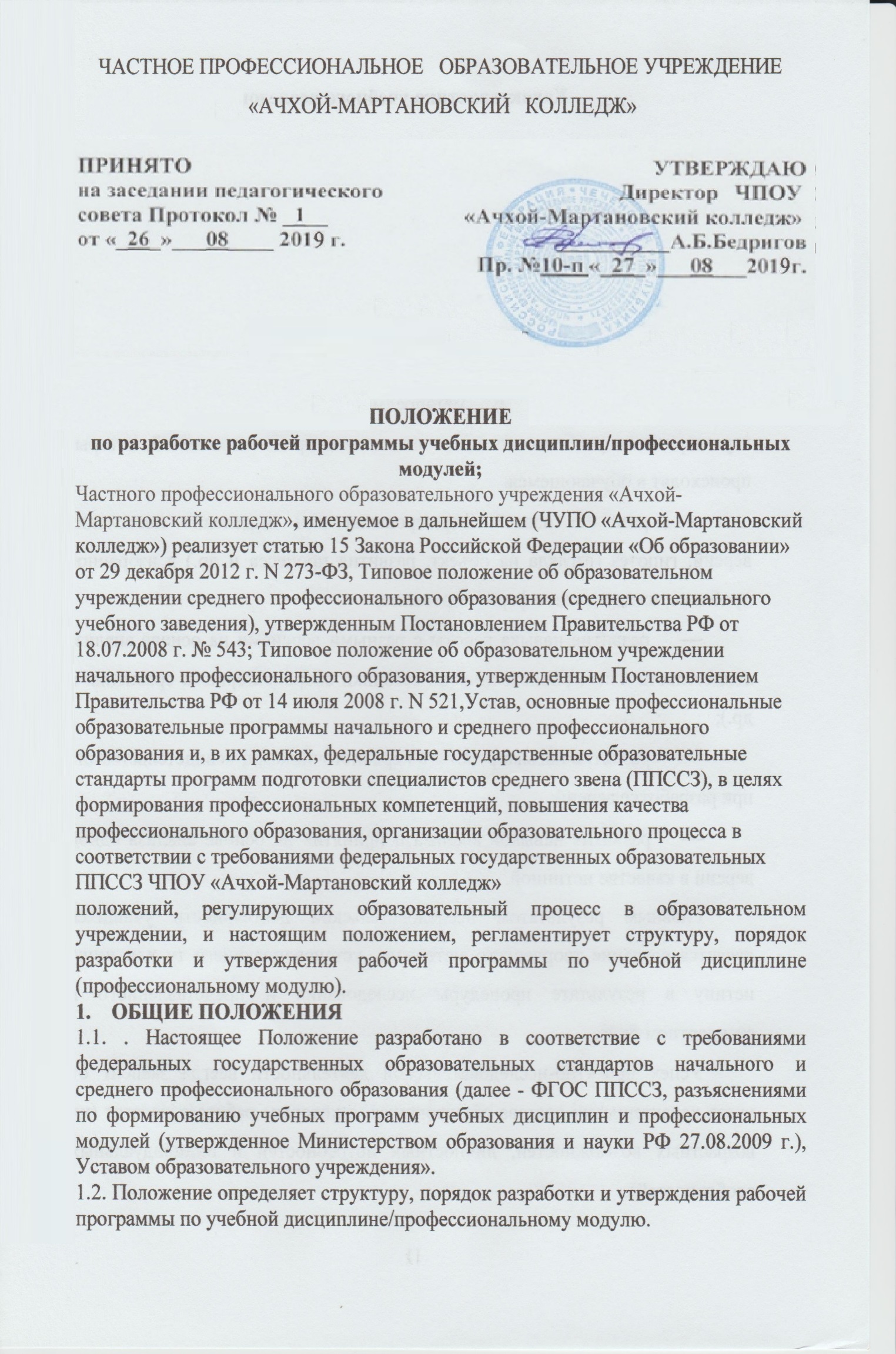 1.3. Рабочая программа по учебной дисциплине /профессиональному модулю - это нормативно-правовой документ, обязательный для выполнения в полном объеме.1.4. Рабочая программа как компонент основной профессиональной образовательной ППССЗ, является средством фиксации содержания образования, планируемых результатов, определяет цели, состав и логическую последовательность усвоения элементов содержания.1.5. Рабочая программа по учебной дисциплине /профессиональному модулю/ является обязательным основным документом ОПОП, устанавливающим содержание и методическое построение учебной дисциплины /профессионального модуля.1.6. Рабочая программа учебной дисциплины/профессионального модулядолжна:- отвечать требованиям ФГОС к результатам обучения, квалификационной характеристики специалиста по соответствующей профессии/специальности, дидактическим принципам;- обеспечивать систематичность, последовательность, комплексность обучения, внутрипредметные и межпредметные связи с четко выраженной практической направленностью обучения, возможность получения фундаментальных теоретических/практических знаний;- обеспечивать формирование профессиональных знаний, умений, практического опыта, общих и профессиональных компетенций, необходимыхрабочим и специалистам соответствующей квалификации ППССЗ;1.7. Рабочая программа учебной дисциплины/профессионального модуля разрабатывается преподавателем/ преподавателем. 1.8. Рабочая программа учебной дисциплины/профессионального модуля проходит внутреннее и внешнее экспертизу (согласно положения)3.1. Рабочая программа учебной дисциплины/профессионального модуля рассматривается и утверждается на заседании предметных (цикловых) комиссий(наименование согласно Уставу ЧПОУ «Ачхой-Мартановский колледж»1.9. Рабочая программа корректируется и утверждается ежегодно до начала приема абитуриентов в образовательное учреждение на новый учебный год.1.10. За 20 дней до рассмотрения на Совете образовательного учреждения программа представляется методисту для проверки соответствия ее предъявляемым требованиям.1.11. Рабочая программа учебной дисциплины/профессионального модуля обсуждается на Совете образовательного учреждения.1.12. Рабочая программа утверждается директором образовательного учреждения.2.    Структура и составляющие рабочей программы учебной дисциплины /профессионального модуля2.1. Рабочая программа по учебной дисциплине /профессиональному модулю разрабатывается преподавателем/ преподавателями на основе требований ФГОС ППССЗ, разъяснений по формированию учебных программ учебных дисциплин и профессиональных модулей (утвержденное Министерством образования и науки РФ 27.08.2009 г.).2.2. При необходимости тематический план, разделы (темы) программ УД, МДК и ПМ, их содержание могут ежегодно уточняться и переутверждаться.2.3. Рабочая программа по учебной дисциплине /профессиональному модулю ориентирована на реализацию основной профессиональной образовательной программы по профессиям начального и среднего профессионального образования. Рабочая программа должна определять роль и значение соответствующей учебной дисциплины (профессионального модуля) в будущей профессиональной деятельности специалиста (рабочего), объем и содержание знаний, умений, практического опыта) общих и профессиональных компетенций) которыми должны овладеть обучающиеся.В рабочих программах учебной дисциплины /профессионального модуля конкретизируется её значимость для освоения основной профессиональной образовательной ППССЗ, указываются лабораторные и практические работы, (для модуля учебная и производственная практика), виды и содержание самостоятельных работ, формы и методы текущего контроля и промежуточной аттестации обучающихся, рекомендуемые учебные пособия и др.2.4. Рабочая программа по учебной дисциплине /профессиональному модулю имеет следующую структуру: (Приложение1, Приложение 2)- титульный лист;- паспорт программы учебной дисциплины /профессионального модуля;- структура и  содержание учебной дисциплины /профессиональногомодуля;- условия реализации учебной дисциплины /профессионального модуля;- контроль и оценка результатов освоения учебной дисциплины (профессионального модуля).2.4.1. Титульный лист программы учебной дисциплины /профессионального модуля содержит:- полное наименование органа, осуществляющего функции и полномочия учредителя данного учреждения и полное наименование самого учреждения;- индекс и название учебной дисциплины /профессионального модуля;- название населенного пункта, в котором подготовлена программа;- год написания программы;- гриф согласования (соответствующей методической (цикловой) комиссией с указанием даты, номера протокола) и утверждения (согласно процедуре, определенной уставом ОУ) данной рабочей программы учебной дисциплины (профессионального модуля);- сведения о ППССЗ, для которой разработана рабочая программа учебной дисциплины (профессионального модуля);- сведения о нормативных документах, на основе которых разработана рабочая программа учебной дисциплины (профессионального модуля);- ФИО и должность разработчика рабочей программы учебной дисциплины (профессионального модуля);- ФИО и должность экспертов (если программа прошла экспертизу) рабочей программы учебной дисциплины (профессионального модуля).2.4.4. Раздел «Паспорт программы учебной дисциплины /профессионального модуля» включает:- название учебной дисциплины/профессионального модуля;- область применения учебной программы, в ней необходимо указать специальность (специальности)/профессию (профессии), укрупненную группу (группы) специальностей/профессий или направление (направления) подготовки в зависимости от широты использования программы учебной дисциплины /профессионального модуля;- место учебной дисциплины/профессионального модуля в структуре основной профессиональной образовательной программы;- требования к умениям и знаниям в соответствии с перечисленными в п. 1. Федеральных государственных образовательных стандартов по специальностям / профессиям;- рекомендуемое количество часов на освоение рабочей программы учебной дисциплины /профессионального модуля:максимальной учебной нагрузки обучающегося/студента часов,в том числе:обязательной аудиторной учебной нагрузки обучающегося/студента _часов;самостоятельной работы обучающегося/студента часов;часов учебной и производственной практики (для ПМ)_часов.2.4.5. Структура и содержание2.4.5.1. В разделе «Структура и содержание учебной дисциплины» в табличной форме приводится:- объем и виды учебной работы, в которой указываются: o    максимальная учебная нагрузка (всего);o обязательная аудиторная учебная нагрузка (всего) в том числе: лабораторные работы, практические занятия, контрольные работы;o самостоятельная работа обучающегося/студента (всего) в том числе: указываются другие виды самостоятельной работы при их наличии (реферат, расчетно-графическая работа, внеаудиторная самостоятельная работа и т.п.);o    форма итоговой аттестации (указать).- тематический план и содержание учебной дисциплины, в котором указывают:o    наименование разделов и тем;o содержание учебного материала, лабораторные и практические занятия, самостоятельная работа обучающихся/студентов. Для студентов ОУ СПО при наличии курсовых проектов (работ) указывается тематика курсовой работы (проекта).o    объем часов;o    уровень освоения.2.4.5.2.В разделе «Структура и содержание профессионального модуля» в табличной форме приводится:- тематический план профессионального модуля, в котором указывают: o коды профессиональных компетенций;o наименования разделов профессионального модуля; o всего часов (макс. учебная нагрузка и практики);o объем времени, отведенный на освоение междисциплинарного курса (курсов) обязательной аудиторной учебной нагрузки обучающегося/студента;o объем времени, отведенного на самостоятельную работу обучающегося/студента;o объем времени, отведенного на практику - учебную, производственную.- содержание обучения по профессиональному модулю, в котором указывают:o наименование разделов профессионального модуля, междисциплинарных курсов и тем;o содержание учебного материала, лабораторные работы и практические занятия, самостоятельная работа обучающихся/студентов, виды работ учебной практики, виды работ производственной практики;o объем часов;o уровень освоения.2.4.6. В разделе «Условия реализации учебной дисциплины/профессионального модуля» указываются:- требования к минимальному материально-техническому обеспечению (приводится перечень средств обучения, включая тренажеры, модели, макеты, оборудование, технические средства);- информационное обеспечение обучения: перечень рекомендуемых учебных изданий, Интернет-ресурсов, дополнительной литературы (после каждого наименования печатного издания обязательно указываются издательство и год издания в соответствии с ГОСТом);в профессиональном модуле еще указываются:- общие требования к организации образовательного процесса (описываются условия проведения занятий, организация учебной и производственной практики);- кадровое обеспечение образовательного процесса (требования к квалификации педагогических кадров, обеспечивающих обучение).2.4.7. В разделе «Контроль и оценка результатов освоения учебной дисциплины (профессионального модуля)» указывают результаты обучения, формы и методы контроля и оценки результатов обучения при формировании у обучающихся/студентов знаний, умений, профессиональных и общих компетенций (перечень форм контроля следует конкретизировать с учетом специфики обучения по программе учебной дисциплины или профессионального модуля).ПРИЛОЖЕНИЕ 1ЧАСТНОЕ ПРОФЕССИОНАЛЬНОЕ ОБРАЗОВАТЕЛЬНОЕ УЧРЕЖДЕНИЕ   «АЧХОЙ-МАРТАНОВСКИЙ КОЛЛЕДЖ».РАБОЧАЯ  ПРОГРАММа УЧЕБНОЙ ДИСЦИПЛИНЫ/профессиональног модуляОП.01/ПМ. 01 Теория государства и права ППССЗ код__________________________специальностьФорма обученияОдобрена Методической службой ЧУПО «Ачхой-Мартановский колледж»Зам. директора по НМР ___________ __________«______» ________2016гАчхой-Мартан, 2016г.Рабочая программа учебной дисциплины/профессионального модуляразработана на основе Федерального государственного образовательного стандарта примерной основной профессиональной образовательной программы в соответствии с ФГОС по  программе подготовка специалистов среднего звена 40.02.02  Правоохранительная деятельностьОрганизация-разработчик:Частное  профессиональное образовательное учреждение «Экономический правовой колледж»Разработчики:Рабочая группа в составе преподавателей  Частное учреждение профессионального образования «Экономический правовой колледж»Рекомендована Экспертом программ профессиональных модулей и дисциплин НПО и СПО  _____________________________________Сертификат  ______________выданный  ____________20_____г.Подпись эксперта____________________№ эксп.закл.______Одобрена научно-методическим советом __________________________________________________________________ «___»_______________2016 г., протокол № __________________СОДЕРЖАНИЕ1. паспорт рабочей ПРОГРАММЫ УЧЕБНОЙ ДИСЦИПЛИНЫ«Теория государства и права»1.1. Область применения программыРабочая программа учебной дисциплины «Теория государства и права» является частью  основной профессиональной образовательной программы в соответствии с ФГОС  ППССЗ  40.02.02  Право и организация социального обеспечения.1.2 Место учебной дисциплины в структуре основной профессиональной образовательной программы: Общепрофессиональные дисциплины ОП.6.1.3 Цели и задачи учебной дисциплины – требования к результатам освоения учебной дисциплины:В результате освоения учебной дисциплины студент должен уметь:- выявлять обстоятельства, способствующие преступности, в том числе коррупции; - осуществлять деятельность по предупреждению и профилактике преступлений и иных правонарушений, в том числе коррупционных.В результате освоения учебной дисциплины студент должен знать:- социальную природу преступности и её основные характеристики и формы проявления; - особенности лиц, совершивших преступления; - особенности криминальной среды; - механизм индивидуального преступного поведения; - криминологическую характеристику отдельных видов и групп преступлений; - основные цели и задачи государственной политики в сфере противодействия коррупции; - детерминанты коррупции, особенности их проявления в механизме преступного поведения;- организационно-правовые средства предупреждения и профилактики правонарушений, в том числе организационные, правовые и тактические основы противодействия коррупции в правоохранительных органах, основные направления профилактики коррупционного поведения сотрудников и служащих правоохранительных органов.1.4 Количество часов на освоение рабочей программы учебной дисциплины:максимальной учебной нагрузки обучающегося— 201  час, в том числе:обязательной  аудиторной   учебной нагрузки   обучающегося— 134часов;самостоятельной   работы   студента   —   67 часов.2. СТРУКТУРА И СОДЕРЖАНИЕ УЧЕБНОЙ ДИСЦИПЛИНЫ2.1 Объем учебной дисциплины и виды учебной работы2.2 Тематический план и содержание учебной дисциплины «Криминология и предупреждение преступлений»3. УСЛОВИЯ РЕАЛИЗАЦИИ ПРОГРАММЫ УЧЕБНОЙ ДИСЦИПЛИНЫ 3.1. Требования к минимальному материально-техническому обеспечению Реализация программы дисциплины требует наличия учебного кабинета общественных дисциплин. Оборудование учебного кабинета: рабочее место для обучающихся и преподавателя.Технические средства обучения: персональный компьютер, видеомагнитофон, DVD-плеер. 3.2. Информационное обеспечение обучения.Перечень рекомендуемых учебных изданий, дополнительной литературы, Интернет-ресурсов.Список основной литературы:1. Криминология: учеб.под ред. В.Д. Малкова. М.,Юстицинформ, 2011. Базовый курс. 2. Антонян  Ю.М. Криминология : учеб.для бакалавров. М., Юрайт, 2013. Базовый курс. 3.Иншаков С.М. Криминология: учебник.  М., Юриспруденция, 2013.Дополнительная литература:1. Мельцев С.Н. Личность преступника и проблемы криминального насилия. М., Юнити, 2000. 2.Аванесов Г.А., Вицин С.Е. Прогнозирование и организация борьбы с преступностью.  М., 2002. 3. Иванов А.К. Отечественная криминология: Курс лекций.  М., 2006. 4. Коробейников Б.В. Криминология.  М. 2008. 5.Кузнецова Н.Ф. Криминология.  М. 2010.6. Лупеев В.В. Контроль за преступностью: надежны ли показатели. М., 2008.7. Новиченко А.С. Методологические основы познания преступности.М., 2007. 8. Рябыкин Ф.К. Криминология и предупреждение преступления. М., 2006. 9.  Алексеев А.И., Герасимов С.И., Сухарев А.Я. Криминологическая профилактика: теория, опыт, проблемы. Монография. -М.:Издательство НОРМА, 2001. 10. Конституция Российской Федерации.11. Уголовный кодекс Российской Федерации. 12 .Уголовно-процессуальный кодекс Российской Федерации. 13. Федеральный закон Российской Федерации от 7 февраля 2011 года № 3-ФЗ «О полиции».Интернет-ресурсы:http://www. edy.ru- федеральный портал «Российское образование»;http://www. law/edy/ru- федеральный правовой портал «Юридическая Россия»;http://www.alleng.ru –юриспруденция;http://www.2blanka.ru - бланки и формы заявлений;http://www.consultant.ru - справочно-правовая система «Консультант плюс»;http://www.garant.ru - справочно-правовая система «Гарант»;http://www.twirpx.com - бесплатная учебная литература.4. Контроль и оценка результатов освоения УЧЕБНОЙ Дисциплины:Контроль и оценка результатов освоения учебной дисциплины осуществляется преподавателем в процессе проведения практических занятий и лабораторных работ, тестирования, а также выполнения студентом индивидуальных заданий, проектов, исследований.ПРИЛОЖЕНИЕ ЧАСТНОЕ   ПРОФЕССИОНАЛЬНОЕ ОБРАЗОВАТЕЛЬНОЕ УЧРЕЖДЕНИЕ«АЧХОЙ-МАРТАНОВСКИЙ КОЛЛЕДЖ»УТВЕРЖДАЮДиректор   ЧПОУ«Ачхой-Мартановский  колледж»_____________А.Б.Бедригов«__»___________ 2016 г.рАБОЧАЯ ПРОГРАММа профессионального модуля ПМ.02 Организационно-управленческая деятельность.программа подготовки специалистов среднего звена40.02.02    Правоохранительная деятельность Форма обучения- очнаяОдобренаМетодической службой  ЧПОУ «Ачхой-Мартановский колледж »Зам. директора  по НМР _______Ф.И.О.«____»__________2016г.Грозный, 2016 г.Рабочая программа учебной профессионального модуляразработана на основе Федерального государственного образовательного стандарта (ФГОС) программа подготовки специалистов среднего звена40.02.02    Правоохранительная деятельностьОрганизация-разработчик:Частное учреждение профессионального образования «Экономический правовой колледж»Разработчики:Рабочая группа в составе преподавателей  Частное учреждение профессионального образования «Экономический правовой колледж»Рекомендована Экспертом программ профессиональных модулей и дисциплин НПО и СПО  ОртабаевойЭльмойПитерсуновнойСертификат СР СР№014.1742выданный  «02»  04. 2014г.Подпись эксперта____________________№ эксп.закл.______Одобрена научно-методическим советом Частного учреждения профессионального образования «Экономический правовой колледж «___»_______________2016 г., протокол № __________________СОДЕРЖАНИЕ паспорт рабочей  ПРОГРАММ ПРОФЕССИОНАЛЬНОГО МОДУЛЯОрганизационно-управленческая деятельность.1.1 Область применения программы1. Рабочая программа профессионального модуля (далее примерная программа) – является частью примерной основной профессиональной образовательной программы в соответствии с ФГОС  по программе подготовки специалистов среднего звена  40.02.02      Правоохранительная деятельность, в части освоения основного вида профессиональной деятельности (ВПД): Организационно-управленческая деятельность, и соответствующих профессиональных компетенций (ПК):1. Осуществлять организационно-управленческие функции в рамках малых коллективов, как в условиях повседневной служебной деятельности, так и в нестандартных условиях, экстремальных ситуациях.2. Осуществлять документационное обеспечение управленческой деятельностиРабочая программа профессионального модуля может быть использованавдополнительном профессиональном образовании и при профессиональной подготовке рабочих  в области по специальностям СПО.1.2. Цели и задачи модуля – требования к результатам освоения модуляС целью овладения указанным видом профессиональной деятельности и соответствующими профессиональными компетенциями обучающийся в ходе освоения профессионального модуля должен:иметь практический опыт:организации работы и документационного обеспечения вверенного ему подразделения при соблюдении режима секретности с учетом профиля деятельности правоохранительного органа;уметь: разрабатывать планирующую, отчетную и другую управленческую документацию; принимать оптимальные управленческие решения; организовывать работу подчиненных (ставить задачи, организовывать взаимодействия, обеспечивать и управлять); осуществлять контроль и учет результатов деятельности исполнителей; знать: организацию системы управления, кадрового, информационного и документационного обеспечения управленческой деятельности (по профилю подготовки); методы управленческой деятельности;  основные положения научной организации труда; порядок подготовки и принятия управленческих решений, организации их исполнения1.3. Рекомендуемое количество часов на освоение программы профессионального модуля:всего - 240 часов, в том числе:максимальной учебной нагрузки обучающегося – 168 часов, включая:обязательной аудиторной учебной нагрузки обучающегося – 112часов;самостоятельной работы обучающегося - 56часов;производственной практики- 72 часа.. результаты освоения ПРОФЕССИОНАЛЬНОГО МОДУЛЯ Результатом освоения программы профессионального модуля является овладение обучающимися видом профессиональной деятельности: Организационно - управленческая деятельность, в том числе профессиональными (ПК) и общими (ОК) компетенциями:СТРУКТУРА И СОДЕРЖАНИЕ ПРОФЕССИОНАЛЬНОГО МОДУЛЯ 3.1. Тематический план профессионального модуля «Организационно-управленческая деятельность»3.2. Содержание обучения по профессиональному модулю ПМ. 02 Организационно-управленческая деятельность. УСЛОВИЯ РЕАЛИЗАЦИИ ПРОГРАММЫ ПРОФЕССИОНАЛЬНОГО МОДУЛЯ4.1. Требования к минимальному материально-техническому обеспечениюРеализация программы модуля предполагает наличие учебных кабинетов с мультимедийным оборудованием.Оборудование учебного кабинета и рабочих мест кабинета: специальные технические средства; раздаточный материал в виде имитационных задач различных ситуаций, могущие возникнуть в процессе осуществления управленческой деятельности правоохранительных органов.Технические средства обучения: мультимедийное оборудование; учебные компьютеры.Оборудование лаборатории и рабочих мест лаборатории: -Реализация программы модуля предполагает обязательную производственную практику.Оборудование и технологическое оснащение рабочих мест: персональные компьютеры; специализированное оборудование и техника; учебный и иной дидактический материал.4.2. Информационное обеспечение обученияПеречень рекомендуемых учебных изданий, Интернет-ресурсов, дополнительной литературыРаздел 1. МДК 02.01. Основы управления в правоохранительных органах.Основные источники:1. Ломанова, Наталья Павловна. Административное право. Особенная часть [Текст] : учебное пособие / Н. П. Ломанова ; Кемеровский гос. ун-т. - Томск : Изд-во Томского гос. пед. ун-та, 2012. - 158 с.2. Гуценко, К. Ф. Правоохранительные органы [Текст] : учебник для юрид. вузов / К. Ф. Гуценко, М. А. Ковалев ; Московский гос. ун-т, Юридический факультет. - 9-е изд., перераб. и доп. - М. : Зерцало-М, 2011 - 474 с.3. Правоохранительные органы [Текст] : учебник для вузов / под ред. А. В. Ендольцевой [и др.]. - 6-е изд., перераб. и доп. - М. : ЮНИТИ : Закон и право, 2013. - 447 с.344. Правоохранительные органы России [Текст] : учебник / ред. : В. П. Бо-жьев. - 2-е изд. перераб. и доп. - М. : Высшее образование, 2012. - 336 с.Дополнительные источники:1. Абросимова, Марина Александровна Информационные технологии вгосударственном и муниципальном управлении : учеб. пособие / М. А. Абросимова .- М. : КноРус , 2011 .- 245 с.2. Агапов, Валерий Сергеевич Акмеологическое становление Я-концепции руководителя : учеб.пособие / В. С. Агапов - М. : РАГС , 2008 .- 208 с.3. Агапов, Валерий Сергеевич Акмеологическое становление Я-концепции руководителя : учеб. пособие / В. С. Агапов . - М. : РАГС , 2008 .- 208 с.4. Вересов, Николай Николаевич Психология управления : учеб. пособие / Н. Н. Вересов .- 3-е изд., испр. и доп. .- М.Воронеж : МПСИ : НПО МОДЕК , 2006 .- 303 с.5. Воронова, Элина Борисовна Административные задачи управления в структуре деятельности: особенности процесса переработки информации при принятии решений / Э. Б. Воронова .- Ханты-Мансийск : Полиграфист , 2008 .- 329 с.6. Генов, Филипп Психология управления. Основные проблемы : перевод / Ф. Генов .- М. : Прогресс , 1982 .- 4227. Государственная служба: организация управленческой деятельности :учеб. пособие / В. И. Анненков [и др.] .- 2-е изд., стер. .- М. : КноРус , 2011 .- 253 с.8. Граждан, Валерий Дмитриевич Социология управления : учебник для вузов / В. Д. Граждан .- М. : КноРус , 2008 .- 508 с.9. Делопроизводство : учебник для вузов / ред. Т. В. Кузнецова .- М. : МЦФЭР , 2004 .- 543 с.3510. Демидова, Галина Васильевна Управленческая психология : учеб. пособие / Г. В. Демидова .- 2-е изд., стер. .- М. : Академия , 2010 .- 174 с.11. Душков, Борис Андреевич, Королев, Анатолий Викторович и др. Психология труда, профессиональной, информационной и организационной деятельности : словарь / Б. А. Душков, А. В. Королев, Б. А. Смирнов .- М. : Академический проект : Фонд "Мир" , 2005 .- 847 с.12. Кабаченко, Татьяна Сергеевна Психология управления. В 2 ч. : учеб.пособие / Т.С. Кабаченко .- М. : Российское педагогическое аген-ство , 1997 .- 324 c.-ISBN 5-86825-021-413. Каменская, Валентина Георгиевна Социально-психологические основы управленческой деятельности :Учеб.пособие для вузов / В.Г. Каменская .- М. : Academia , 2002 .- 158 c14. Крылова, Инна Юрьевна Документирование управленческой деятельности : учеб. пособие / И. Ю. Крылова . - СПб. : Бизнес-пресса , 2005 .- 230 с15. Кудряшова, Лидия Дмитриевна Каким быть руководителю : психология управленческой деятельности / Л. Д. Кудряшова . - Ленинград : Лен-издат , 1986 .- 160 с.16. Курочкин, Николай Иосифович, Максимов, Николай Андреевич Руководитель и коллектив / Н. И. Курочкин, Н. А. Максимов . - М. : Экономика , 1979 .- 120 с.17. Морозов, Александр Владимирович Управленческая психология : учеб. пособие для вузов / А. В. Морозов . - 2-е изд. . - М. : Академический Проект : Трикста , 200518. Непомнящий, Анатолий Васильевич Организационная культура как фактор повышения эффективности деятельности организации : автореферат дис. ... канд. экон. наук08.00.05защищена 31.03.2011 / А. В. Непомнящий ; [Сибирский ун-т потребительской кооперации] .- Новосибирск , 2011 .- 19 с.3519. Психологические аспекты управления : ред. Ф. М. Русинов, ред. В. И. Антонюк .- М. : Экономика , 1984 .- 159 с.20.Психология и педагогика :Курс лекций:Учеб.пособие для вузов / К.А. Абульханова ; Ред. А.А. Деркач .- М. : Совершенство , 1998 .- 31921.Саак, А. Э., Пахомов, Е. В. и др. Информационные технологии управления : учебник / А. Э. Саак, Е. В. Пахомов, В. Н. Тюшняков . - 2-е изд. .- СПб. : Питер , 2010 .- 318 с.22. Салазкина, Лидия Павловна Документирование управленческой деятельности. Кроссворды : учеб. пособие / Л. П. Салазкина ; Кемеровский гос. ун-т . - Томск : Изд-во Томского гос. пед. ун-та , 2009 . - 285 с.23.Салазкина, Лидия Павловна, Маженина, Екатерина Анатольевна Документирование управленческой деятельности : электронный учеб. -метод. комплекс / Л. П. Салазкина, Е. А. Маженина ; Кемеровский гос. ун-т . - Кемерово : КемГУ , 200924. Синюгин, Вячеслав Юрьевич Административно-правовое управление реформированием / В. Ю. Синюгин . - М. : Граница , 2008 .- 271 с.25. Сорокин, Валентин Дмитриевич Трудовой коллектив: политические, социальные, правовые аспекты / В. Д. Сорокин . - Ленинград : Лениздат , 1984 .- 63 с.26. Управленческие процедуры :М. : Наука , 1988 .- 272 с Информационное обеспечение1. Справочная правовая система "КонсультантПлюс".2. Информационно-правовой портал ГАРАНТwww.garant.ru.3. httr: //www.jurpom//ru.4. httr: //www.teoria-praktika.ru.4.3. Общие требования к организации образовательного процессаУсловие проведение занятий.Предусмотрены следующие традиционные и интерактивные формы проведения лекций:^ проблемная лекция; лекция - визуализация; ^ лекция - дискуссия;36^ лекция с разбором конкретных ситуаций. Традиционные и интерактивные формы практических занятий:> использование специализированных и прикладных программ юридического профиля;^ решение конкретных юридических ситуаций на базе порталов юридического значения;> компьютерное моделирование правовых явлений и процессов; ^ групповая дискуссия;> мозговой штурм;> семинар - совещание;> семинар - конференция. Внеаудиторные формы работы:^ создание собственных проектов-моделей оперативно-служебных ситуаций;> приглашение специалистов.Организация учебной практики.Согласно п. 7.14. ФГОС СПО по специальности 040.02.02 Правоохранительная деятельность учебная практика является обязательным разделом ОПОП. Она представляет собой вид учебных занятий, обеспечивающих практико-ориентированную подготовку обучающихся. Практики закрепляют знания и умения, приобретаемые обучающимися в результате освоения теоретических курсов, вырабатывают практические навыки и способствуют комплексному формированию общекультурных (универсальных) и профессиональных компетенций обучающихся.Сроки проведения учебной практики устанавливаются факультетом в соответствии с ОПОП СПО, что составляет 3 недели (108 ч.) во втором семестре;Целями учебной практики являются:- закрепление теоретических знаний, полученных при изучении базовых дисциплин;- развитие и накопление специальных навыков, изучение и участие в разработке организационно-методических и нормативных документов для решения отдельных задачах по месту прохождения практики;- усвоение приемов, методов и способов обработки, представления и интерпретации результатов проведенных практических исследований;- приобретение практических навыков в будущей профессиональной деятельности или в отдельных ее разделах.Задачи учебной практики:- закрепить знания и умения, приобретаемые обучающимися в результате освоения теоретических курсов;- выработать практические навыки и способствовать комплексному формированию общих и профессиональных компетенций обучающихся. Аттестация по итогам учебной практики проводится в форме квалификационного экзамена на основании предоставленных отчетов. Учебная практика проводится, как правило, в учебных, учебно - производственных мастерских, лабораториях и других вспомогательных объектах образовательного учреждения. Учебная практика может также проводиться в организациях на основе договоров между организацией и образовательным учреждением.Учебная практика проводится в правоохранительных органах:- Федеральная миграционная служба Чеченской Республики;- Федеральная служба по контролю за оборотом наркотиков;- УИИ ГУ ФСИН Чеченской Республики;- Управление Федеральной службы судебных приставов по Чеченской Республике;- Отделы полиции, расположенные на территории Чеченской Республики- СУ Следственного комитета при Прокуратуре РФ по Чеченской Республике.Консультационная помощь обучающимся может быть оказана:1) после прочтения лекции;2) после проведения практического занятия;3) в любое рабочее время, если преподаватель не занят;4) интерактивно, то есть посредством «личного кабинета» преподавателя через сайт юридического факультета (http://uf.kemsu.ru);5) согласно установленному расписанию.Дисциплины и модули, изучение которых должно предшествовать освоению данного модуля:1. Теория государства и права.2. Административное право.3. Информатика и информационные технологии в профессиональной деятельности.4.4. Кадровое обеспечение образовательного процессаТребования к квалификации педагогических (инженерно-педагогических) кадров, обеспечивающих обучение по междисциплинарному курсу:1) наличие высшего профессионального образования;2) практическая подготовка по соответствующему профилю.Требования к квалификации педагогических кадров, осуществляющих руководство практикойИнженерно-педагогический состав: наличие высшего профессионального образования по профилю.Контроль и оценка результатов освоения профессионального модуля (ВПД) Формы и методы контроля и оценки результатов обучения должны позволять проверять у обучающихся не только сформированность профессиональных компетенций, но и развитие общих компетенций и обеспечивающих их умений.ПРИНЯТОна заседании педагогического совета Протокол № ___от «__»__________ 2016 гУТВЕРЖДАЮ.   Стр.ПАСПОРТ рабочей ПРОГРАММЫ УЧЕБНОЙ ДИСЦИПЛИНЫСТРУКТУРА и содержание УЧЕБНОЙ ДИСЦИПЛИНЫусловия реализации рабочей программы  учебной дисциплиныКонтроль и оценка результатов Освоения учебной дисциплиныВид учебной работыОбъем часовМаксимальная учебная нагрузка (всего)201Обязательная аудиторная учебная нагрузка (всего) 134в том числе:практические работы40Самостоятельная работа студента (всего)67в том числе:Выполнение домашнего задания:Систематическая проработка конспектов лекций, учебной и специальной литературы по изученным темам.Наименование разделов и темТемы Темы Кол-во часовУровень усвоенияТема 1Понятие, предмет и метод криминологииСодержание учебного материалаТема 1Понятие, предмет и метод криминологии1Предмет и задачи криминологии. Система криминологии. 32Тема 1Понятие, предмет и метод криминологии2Место криминологии в системе социально-гуманитарных знаний. 32Тема 1Понятие, предмет и метод криминологии3Связь криминологии с естественнонаучными знаниями. Методы криминологических исследований.32Тема 1Понятие, предмет и метод криминологииСамостоятельная работа обучающихся: работа с учебником по дисциплине «Криминология и предупреждение преступлений», систематическая проработка лекций и учебной литературы по изученным темам. Подготовка доклада на тему «История развития криминологии в Европе и России».Самостоятельная работа обучающихся: работа с учебником по дисциплине «Криминология и предупреждение преступлений», систематическая проработка лекций и учебной литературы по изученным темам. Подготовка доклада на тему «История развития криминологии в Европе и России».2Тема 2.Зарубежные криминологическиетеории и школы.Развитие отечественнойкриминологииСодержание учебного материалаСодержание учебного материалаТема 2.Зарубежные криминологическиетеории и школы.Развитие отечественнойкриминологии1Классическое и антропологическое направления криминологических теорий.32Тема 2.Зарубежные криминологическиетеории и школы.Развитие отечественнойкриминологии2Социологическое направление криминологической теории.32Тема 2.Зарубежные криминологическиетеории и школы.Развитие отечественнойкриминологии3Развитие отечественной криминологии.32Тема 2.Зарубежные криминологическиетеории и школы.Развитие отечественнойкриминологииСамостоятельная работа обучающихся: работа с учебником по дисциплине «Криминология и предупреждение преступлений», систематическая проработка лекций и учебной литературы по изученным темам. Подготовка доклада на тему «Этапы развития русской криминологии».Самостоятельная работа обучающихся: работа с учебником по дисциплине «Криминология и предупреждение преступлений», систематическая проработка лекций и учебной литературы по изученным темам. Подготовка доклада на тему «Этапы развития русской криминологии».2Тема 3.Преступность какСоциально-правовое явление и ее основные характеристикиСодержание учебного материалаСодержание учебного материалаТема 3.Преступность какСоциально-правовое явление и ее основные характеристики1Понятие преступности.32Тема 3.Преступность какСоциально-правовое явление и ее основные характеристики2Основные показатели преступности.32Тема 3.Преступность какСоциально-правовое явление и ее основные характеристики3Латентная преступность, ее виды и методы оценки. Основные тенденции преступности в современной России.32Тема 3.Преступность какСоциально-правовое явление и ее основные характеристикиПрактическое занятие № 1.Тестирование .Практическое занятие № 1.Тестирование .4Тема 3.Преступность какСоциально-правовое явление и ее основные характеристикиСамостоятельная работа обучающихся: работа с учебником по дисциплине «Криминология и предупреждение преступлений», систематическая проработка лекций и учебной литературы по изученным темам. Подготовка доклада на тему «Основные способы выявления латентной преступности».Самостоятельная работа обучающихся: работа с учебником по дисциплине «Криминология и предупреждение преступлений», систематическая проработка лекций и учебной литературы по изученным темам. Подготовка доклада на тему «Основные способы выявления латентной преступности».2Тема 4Причины и условия преступностиСодержание учебного материалаТема 4Причины и условия преступности1Понятие причин и условий преступности. Виды детерминации.32Тема 4Причины и условия преступности2Классификация детерминантов преступности, ее причин и условий32Тема 4Причины и условия преступности3Причинный комплекс преступности в современной России.32Тема 4Причины и условия преступностиПрактическое занятие № 2.Контрольная работаПрактическое занятие № 2.Контрольная работа2Тема 4Причины и условия преступностиСамостоятельная работа обучающихся: работа с учебником по дисциплине «Криминология и предупреждение преступлений», систематическая проработка лекций и учебной литературы по изученным темам. Подготовка доклада на тему «Соотношение причин и условий преступности с другими видами криминологической детерминации».Самостоятельная работа обучающихся: работа с учебником по дисциплине «Криминология и предупреждение преступлений», систематическая проработка лекций и учебной литературы по изученным темам. Подготовка доклада на тему «Соотношение причин и условий преступности с другими видами криминологической детерминации».2Тема 5.Личность преступника Содержание учебного материалаСодержание учебного материалаТема 5.Личность преступника 1Понятие личности преступника.32Тема 5.Личность преступника 2Структура личности преступника.32Тема 5.Личность преступника 3Типология личности преступника. Основные факторы, способствующие формированию личности преступника.32Тема 5.Личность преступника Самостоятельная работа обучающихся: работа с учебником по дисциплине «Криминология и предупреждение преступлений», систематическая проработка лекций и учебной литературы по изученным темам. Подготовка доклада на тему «основные признаки криминологического понятия личности преступника».Самостоятельная работа обучающихся: работа с учебником по дисциплине «Криминология и предупреждение преступлений», систематическая проработка лекций и учебной литературы по изученным темам. Подготовка доклада на тему «основные признаки криминологического понятия личности преступника».2Тема 6.Причины, условия и механизм совершения конкретного преступленияСодержание учебного материалаСодержание учебного материалаТема 6.Причины, условия и механизм совершения конкретного преступления1Понятие причин и условий совершения конкретного преступления.32Тема 6.Причины, условия и механизм совершения конкретного преступления2Социально-психологический механизм поведения личности преступника.32Тема 6.Причины, условия и механизм совершения конкретного преступления3Ситуация в механизме совершения конкретного преступления. Соотношение социального и биологического в причинах конкретного преступления32Тема 6.Причины, условия и механизм совершения конкретного преступленияПрактическое занятие № 3.Цель: закрепить представление о личности преступника; механизме совершения конкретного преступления.Практическое занятие № 3.Цель: закрепить представление о личности преступника; механизме совершения конкретного преступления.2Тема 6.Причины, условия и механизм совершения конкретного преступленияСамостоятельная работа обучающихся: работа с учебником по дисциплине «Криминология и предупреждение преступлений», систематическая проработка лекций и учебной литературы по изученным темам. Подготовка доклада на тему «виды криминогенных ситуаций».Самостоятельная работа обучающихся: работа с учебником по дисциплине «Криминология и предупреждение преступлений», систематическая проработка лекций и учебной литературы по изученным темам. Подготовка доклада на тему «виды криминогенных ситуаций».4Тема 7Теоретические основы предупреждения преступленийСодержание учебного материалаСодержание учебного материалаСодержание учебного материалаТема 7Теоретические основы предупреждения преступлений11Понятие, цели и принципы предупреждения преступлений.Понятие, цели и принципы предупреждения преступлений.Понятие, цели и принципы предупреждения преступлений.32Тема 7Теоретические основы предупреждения преступлений22Виды предупреждения преступлений.Виды предупреждения преступлений.Виды предупреждения преступлений.32Тема 7Теоретические основы предупреждения преступлений33Система предупреждения преступлений. Правовое регулирование предупреждения преступлений Информационное и организационное обеспечение предупреждения преступлений.Система предупреждения преступлений. Правовое регулирование предупреждения преступлений Информационное и организационное обеспечение предупреждения преступлений.Система предупреждения преступлений. Правовое регулирование предупреждения преступлений Информационное и организационное обеспечение предупреждения преступлений.32Тема 7Теоретические основы предупреждения преступленийПрактическое занятие № 4Цель: закрепить представление о теоретических основах предупреждения преступлений.Практическое занятие № 4Цель: закрепить представление о теоретических основах предупреждения преступлений.Практическое занятие № 4Цель: закрепить представление о теоретических основах предупреждения преступлений.Практическое занятие № 4Цель: закрепить представление о теоретических основах предупреждения преступлений.Практическое занятие № 4Цель: закрепить представление о теоретических основах предупреждения преступлений.3Тема 7Теоретические основы предупреждения преступленийСамостоятельная работа обучающихся: работа с учебником по дисциплине «Криминология и предупреждение преступлений», систематическая проработка лекций и учебной литературы по изученным темам. Составить схему по теме «Виды предупреждения преступлений».Самостоятельная работа обучающихся: работа с учебником по дисциплине «Криминология и предупреждение преступлений», систематическая проработка лекций и учебной литературы по изученным темам. Составить схему по теме «Виды предупреждения преступлений».Самостоятельная работа обучающихся: работа с учебником по дисциплине «Криминология и предупреждение преступлений», систематическая проработка лекций и учебной литературы по изученным темам. Составить схему по теме «Виды предупреждения преступлений».Самостоятельная работа обучающихся: работа с учебником по дисциплине «Криминология и предупреждение преступлений», систематическая проработка лекций и учебной литературы по изученным темам. Составить схему по теме «Виды предупреждения преступлений».Самостоятельная работа обучающихся: работа с учебником по дисциплине «Криминология и предупреждение преступлений», систематическая проработка лекций и учебной литературы по изученным темам. Составить схему по теме «Виды предупреждения преступлений».4Тема 8Общее и индивидуальное предупреждение преступленийСодержание учебного материалаСодержание учебного материалаСодержание учебного материалаСодержание учебного материалаСодержание учебного материала2Тема 8Общее и индивидуальное предупреждение преступлений11Понятие и основные направления общего предупреждения преступлений.Понятие и основные направления общего предупреждения преступлений.Понятие и основные направления общего предупреждения преступлений.2Тема 8Общее и индивидуальное предупреждение преступлений22Понятие и основные направления индивидуального предупреждения (профилактики) преступлений.Понятие и основные направления индивидуального предупреждения (профилактики) преступлений.Понятие и основные направления индивидуального предупреждения (профилактики) преступлений.2Тема 8Общее и индивидуальное предупреждение преступленийСамостоятельная работа обучающихся: работа с учебником по дисциплине «Криминология и предупреждение преступлений», систематическая проработка лекций и учебной литературы по изученным темам. Составить схему по теме  «Система предупреждения преступлений».Самостоятельная работа обучающихся: работа с учебником по дисциплине «Криминология и предупреждение преступлений», систематическая проработка лекций и учебной литературы по изученным темам. Составить схему по теме  «Система предупреждения преступлений».Самостоятельная работа обучающихся: работа с учебником по дисциплине «Криминология и предупреждение преступлений», систематическая проработка лекций и учебной литературы по изученным темам. Составить схему по теме  «Система предупреждения преступлений».Самостоятельная работа обучающихся: работа с учебником по дисциплине «Криминология и предупреждение преступлений», систематическая проработка лекций и учебной литературы по изученным темам. Составить схему по теме  «Система предупреждения преступлений».Самостоятельная работа обучающихся: работа с учебником по дисциплине «Криминология и предупреждение преступлений», систематическая проработка лекций и учебной литературы по изученным темам. Составить схему по теме  «Система предупреждения преступлений».4Тема 9Основывиктимологии и виктимологическая  профилактика преступленийСодержание учебного материалаСодержание учебного материалаСодержание учебного материалаСодержание учебного материалаСодержание учебного материалаТема 9Основывиктимологии и виктимологическая  профилактика преступлений11Криминальнаявиктимология, ее предмет, задачи и основные понятия.Криминальнаявиктимология, ее предмет, задачи и основные понятия.Криминальнаявиктимология, ее предмет, задачи и основные понятия.32Тема 9Основывиктимологии и виктимологическая  профилактика преступлений22Виктимологическая профилактика преступлений.Виктимологическая профилактика преступлений.Виктимологическая профилактика преступлений.32Тема 9Основывиктимологии и виктимологическая  профилактика преступлений33Виктомологические рекомендации.Виктомологические рекомендации.Виктомологические рекомендации.32Тема 9Основывиктимологии и виктимологическая  профилактика преступленийПрактическое занятие № 5Цель: закрепить представление об основах виктомологии и виктимологической профилактике преступлений.Практическое занятие № 5Цель: закрепить представление об основах виктомологии и виктимологической профилактике преступлений.Практическое занятие № 5Цель: закрепить представление об основах виктомологии и виктимологической профилактике преступлений.Практическое занятие № 5Цель: закрепить представление об основах виктомологии и виктимологической профилактике преступлений.Практическое занятие № 5Цель: закрепить представление об основах виктомологии и виктимологической профилактике преступлений.6Тема 9Основывиктимологии и виктимологическая  профилактика преступленийСамостоятельная работа обучающихся: работа с учебником по дисциплине «Криминология и предупреждение преступлений», систематическая проработка лекций и учебной литературы по изученным темам. Подготовка реферата на тему «Виктомологические аспекты преступности».Самостоятельная работа обучающихся: работа с учебником по дисциплине «Криминология и предупреждение преступлений», систематическая проработка лекций и учебной литературы по изученным темам. Подготовка реферата на тему «Виктомологические аспекты преступности».Самостоятельная работа обучающихся: работа с учебником по дисциплине «Криминология и предупреждение преступлений», систематическая проработка лекций и учебной литературы по изученным темам. Подготовка реферата на тему «Виктомологические аспекты преступности».Самостоятельная работа обучающихся: работа с учебником по дисциплине «Криминология и предупреждение преступлений», систематическая проработка лекций и учебной литературы по изученным темам. Подготовка реферата на тему «Виктомологические аспекты преступности».Самостоятельная работа обучающихся: работа с учебником по дисциплине «Криминология и предупреждение преступлений», систематическая проработка лекций и учебной литературы по изученным темам. Подготовка реферата на тему «Виктомологические аспекты преступности».4Тема 10Научные методические основы криминологических исследованийСодержание учебного материалаСодержание учебного материалаТема 10Научные методические основы криминологических исследований111Понятие, цели и направления криминологических исследований.Понятие, цели и направления криминологических исследований.42Тема 10Научные методические основы криминологических исследований222Информационное обеспечение криминологических исследований.Информационное обеспечение криминологических исследований.42Тема 10Научные методические основы криминологических исследований333Этапы криминологического исследования.Этапы криминологического исследования.42Тема 10Научные методические основы криминологических исследований444Уголовная статистика в криминологическом исследовании.Уголовная статистика в криминологическом исследовании.42Тема 10Научные методические основы криминологических исследованийСамостоятельная работа обучающихся: работа с учебником по дисциплине «Криминология и предупреждение преступлений», систематическая проработка лекций и учебной литературы по изученным темам. Подготовка доклада на тему «основные цели криминологических исследований».Самостоятельная работа обучающихся: работа с учебником по дисциплине «Криминология и предупреждение преступлений», систематическая проработка лекций и учебной литературы по изученным темам. Подготовка доклада на тему «основные цели криминологических исследований».Самостоятельная работа обучающихся: работа с учебником по дисциплине «Криминология и предупреждение преступлений», систематическая проработка лекций и учебной литературы по изученным темам. Подготовка доклада на тему «основные цели криминологических исследований».Самостоятельная работа обучающихся: работа с учебником по дисциплине «Криминология и предупреждение преступлений», систематическая проработка лекций и учебной литературы по изученным темам. Подготовка доклада на тему «основные цели криминологических исследований».Самостоятельная работа обучающихся: работа с учебником по дисциплине «Криминология и предупреждение преступлений», систематическая проработка лекций и учебной литературы по изученным темам. Подготовка доклада на тему «основные цели криминологических исследований».4Тема 11Криминологическое прогнозирование преступности.Программирование и планирование борьбы с преступностью, предупреждения преступленийСодержание учебного материалаСодержание учебного материалаСодержание учебного материалаСодержание учебного материалаСодержание учебного материалаТема 11Криминологическое прогнозирование преступности.Программирование и планирование борьбы с преступностью, предупреждения преступлений111Понятие криминологического прогнозирования.Понятие криминологического прогнозирования.42Тема 11Криминологическое прогнозирование преступности.Программирование и планирование борьбы с преступностью, предупреждения преступлений222Методы криминологического прогнозирования.Методы криминологического прогнозирования.42Тема 11Криминологическое прогнозирование преступности.Программирование и планирование борьбы с преступностью, предупреждения преступлений333Виды криминологического прогнозирования и прогнозов.Виды криминологического прогнозирования и прогнозов.42Тема 11Криминологическое прогнозирование преступности.Программирование и планирование борьбы с преступностью, предупреждения преступлений444Программирование и планирование борьбы с преступностью, предупреждения преступлений.Программирование и планирование борьбы с преступностью, предупреждения преступлений.42Тема 11Криминологическое прогнозирование преступности.Программирование и планирование борьбы с преступностью, предупреждения преступленийПрактическое занятие № 6Цель: закрепить представление о криминологическом прогнозировании преступности.Практическое занятие № 6Цель: закрепить представление о криминологическом прогнозировании преступности.Практическое занятие № 6Цель: закрепить представление о криминологическом прогнозировании преступности.Практическое занятие № 6Цель: закрепить представление о криминологическом прогнозировании преступности.Практическое занятие № 6Цель: закрепить представление о криминологическом прогнозировании преступности.6Тема 11Криминологическое прогнозирование преступности.Программирование и планирование борьбы с преступностью, предупреждения преступленийСамостоятельная работа обучающихся: работа с учебником по дисциплине «Криминология и предупреждение преступлений», систематическая проработка лекций и учебной литературы по изученным темам. Подготовка реферата на тему «Криминологическое прогнозирование и предупреждение преступлений».Самостоятельная работа обучающихся: работа с учебником по дисциплине «Криминология и предупреждение преступлений», систематическая проработка лекций и учебной литературы по изученным темам. Подготовка реферата на тему «Криминологическое прогнозирование и предупреждение преступлений».Самостоятельная работа обучающихся: работа с учебником по дисциплине «Криминология и предупреждение преступлений», систематическая проработка лекций и учебной литературы по изученным темам. Подготовка реферата на тему «Криминологическое прогнозирование и предупреждение преступлений».Самостоятельная работа обучающихся: работа с учебником по дисциплине «Криминология и предупреждение преступлений», систематическая проработка лекций и учебной литературы по изученным темам. Подготовка реферата на тему «Криминологическое прогнозирование и предупреждение преступлений».Самостоятельная работа обучающихся: работа с учебником по дисциплине «Криминология и предупреждение преступлений», систематическая проработка лекций и учебной литературы по изученным темам. Подготовка реферата на тему «Криминологическое прогнозирование и предупреждение преступлений».4Тема 12Насильственные преступления и ихпредупреждениеСодержание учебного материалаСодержание учебного материалаСодержание учебного материалаСодержание учебного материалаСодержание учебного материалаТема 12Насильственные преступления и ихпредупреждение111Понятие и основные криминологические характеристики насильственных преступлений и хулиганства.Понятие и основные криминологические характеристики насильственных преступлений и хулиганства.42Тема 12Насильственные преступления и ихпредупреждение222Характеристика лиц, совершающих насильственные преступления и хулиганство.Характеристика лиц, совершающих насильственные преступления и хулиганство.42Тема 12Насильственные преступления и ихпредупреждение333Основные детерминанты насильственных преступлений и хулиганства.Основные детерминанты насильственных преступлений и хулиганства.42Тема 12Насильственные преступления и ихпредупреждение444Основные направления предупреждения насильственных преступлений и хулиганства.Основные направления предупреждения насильственных преступлений и хулиганства.42Тема 12Насильственные преступления и ихпредупреждениеПрактическое занятие № 7Цель: закрепить представление о насильственных преступлениях и их предупреждении.Практическое занятие № 7Цель: закрепить представление о насильственных преступлениях и их предупреждении.Практическое занятие № 7Цель: закрепить представление о насильственных преступлениях и их предупреждении.Практическое занятие № 7Цель: закрепить представление о насильственных преступлениях и их предупреждении.Практическое занятие № 7Цель: закрепить представление о насильственных преступлениях и их предупреждении.2Тема 12Насильственные преступления и ихпредупреждениеСамостоятельная работа обучающихся: работа с учебником по дисциплине «Криминология и предупреждение преступлений», систематическая проработка лекций и учебной литературы по изученным темам. Подготовка доклада на тему «особенности мер предупреждения насильственных преступлений».Самостоятельная работа обучающихся: работа с учебником по дисциплине «Криминология и предупреждение преступлений», систематическая проработка лекций и учебной литературы по изученным темам. Подготовка доклада на тему «особенности мер предупреждения насильственных преступлений».Самостоятельная работа обучающихся: работа с учебником по дисциплине «Криминология и предупреждение преступлений», систематическая проработка лекций и учебной литературы по изученным темам. Подготовка доклада на тему «особенности мер предупреждения насильственных преступлений».Самостоятельная работа обучающихся: работа с учебником по дисциплине «Криминология и предупреждение преступлений», систематическая проработка лекций и учебной литературы по изученным темам. Подготовка доклада на тему «особенности мер предупреждения насильственных преступлений».Самостоятельная работа обучающихся: работа с учебником по дисциплине «Криминология и предупреждение преступлений», систематическая проработка лекций и учебной литературы по изученным темам. Подготовка доклада на тему «особенности мер предупреждения насильственных преступлений».4Тема 13Преступления против собственности и их предупреждениеСодержание учебного материалаСодержание учебного материалаСодержание учебного материалаСодержание учебного материалаСодержание учебного материалаТема 13Преступления против собственности и их предупреждение111Криминологическая характеристика преступлений против собственности.Криминологическая характеристика преступлений против собственности.42Тема 13Преступления против собственности и их предупреждение222 Основные причины и условия совершения преступлений против собственности. Основные причины и условия совершения преступлений против собственности.42Тема 13Преступления против собственности и их предупреждение333Предупреждение преступлений против собственности.Предупреждение преступлений против собственности.42Тема 13Преступления против собственности и их предупреждениеСамостоятельная работа обучающихся: работа с учебником по дисциплине «Криминология и предупреждение преступлений», систематическая проработка лекций и учебной литературы по изученным темам. Подготовка доклада на тему «основные тенденции преступлений против собственности».Самостоятельная работа обучающихся: работа с учебником по дисциплине «Криминология и предупреждение преступлений», систематическая проработка лекций и учебной литературы по изученным темам. Подготовка доклада на тему «основные тенденции преступлений против собственности».Самостоятельная работа обучающихся: работа с учебником по дисциплине «Криминология и предупреждение преступлений», систематическая проработка лекций и учебной литературы по изученным темам. Подготовка доклада на тему «основные тенденции преступлений против собственности».Самостоятельная работа обучающихся: работа с учебником по дисциплине «Криминология и предупреждение преступлений», систематическая проработка лекций и учебной литературы по изученным темам. Подготовка доклада на тему «основные тенденции преступлений против собственности».Самостоятельная работа обучающихся: работа с учебником по дисциплине «Криминология и предупреждение преступлений», систематическая проработка лекций и учебной литературы по изученным темам. Подготовка доклада на тему «основные тенденции преступлений против собственности».4Тема 14Преступления в сфере экономической деятельности и их предупреждениеСодержание учебного материалаСодержание учебного материалаСодержание учебного материалаСодержание учебного материалаСодержание учебного материалаТема 14Преступления в сфере экономической деятельности и их предупреждение111Криминологическая характеристика преступлений в сфере экономической деятельности.Криминологическая характеристика преступлений в сфере экономической деятельности.42Тема 14Преступления в сфере экономической деятельности и их предупреждение222Основные причины и условия совершения преступлений в сфере экономической деятельности.Основные причины и условия совершения преступлений в сфере экономической деятельности.42Тема 14Преступления в сфере экономической деятельности и их предупреждение333Особенности предупреждения преступлений в сфере экономической деятельности.Особенности предупреждения преступлений в сфере экономической деятельности.42Тема 14Преступления в сфере экономической деятельности и их предупреждениеСамостоятельная работа обучающихся: работа с учебником по дисциплине «Криминология и предупреждение преступлений», систематическая проработка лекций и учебной литературы по изученным темам. Подготовка доклада на тему «криминологические особенности преступлений экономической направленности».Самостоятельная работа обучающихся: работа с учебником по дисциплине «Криминология и предупреждение преступлений», систематическая проработка лекций и учебной литературы по изученным темам. Подготовка доклада на тему «криминологические особенности преступлений экономической направленности».Самостоятельная работа обучающихся: работа с учебником по дисциплине «Криминология и предупреждение преступлений», систематическая проработка лекций и учебной литературы по изученным темам. Подготовка доклада на тему «криминологические особенности преступлений экономической направленности».Самостоятельная работа обучающихся: работа с учебником по дисциплине «Криминология и предупреждение преступлений», систематическая проработка лекций и учебной литературы по изученным темам. Подготовка доклада на тему «криминологические особенности преступлений экономической направленности».Самостоятельная работа обучающихся: работа с учебником по дисциплине «Криминология и предупреждение преступлений», систематическая проработка лекций и учебной литературы по изученным темам. Подготовка доклада на тему «криминологические особенности преступлений экономической направленности».4Тема 15Преступления против общественной безопасности и их   предупреждениеСодержание учебного материалаСодержание учебного материалаСодержание учебного материалаСодержание учебного материалаСодержание учебного материалаТема 15Преступления против общественной безопасности и их   предупреждение111Понятие и криминологические особенности преступлений против общественной безопасности.Понятие и криминологические особенности преступлений против общественной безопасности.42Тема 15Преступления против общественной безопасности и их   предупреждение222Криминологическая характеристика, детерминанты и предупреждение терроризма.Криминологическая характеристика, детерминанты и предупреждение терроризма.42Тема 15Преступления против общественной безопасности и их   предупреждение333Криминологическая характеристика, детерминанты и предупреждение преступлений, связанных с незаконным оборотом оружия.Криминологическая характеристика, детерминанты и предупреждение преступлений, связанных с незаконным оборотом оружия.42Тема 15Преступления против общественной безопасности и их   предупреждениеПрактическое занятие № 8Цель: закрепить представление о преступлении против общественной безопасности и их предупреждении.Практическое занятие № 8Цель: закрепить представление о преступлении против общественной безопасности и их предупреждении.Практическое занятие № 8Цель: закрепить представление о преступлении против общественной безопасности и их предупреждении.Практическое занятие № 8Цель: закрепить представление о преступлении против общественной безопасности и их предупреждении.Практическое занятие № 8Цель: закрепить представление о преступлении против общественной безопасности и их предупреждении.6Тема 15Преступления против общественной безопасности и их   предупреждениеСамостоятельная работа обучающихся: работа с учебником по дисциплине «Криминология и предупреждение преступлений», систематическая проработка лекций и учебной литературы по изученным темам. Подготовка доклада на тему «В чем состоит опасность терроризма».Самостоятельная работа обучающихся: работа с учебником по дисциплине «Криминология и предупреждение преступлений», систематическая проработка лекций и учебной литературы по изученным темам. Подготовка доклада на тему «В чем состоит опасность терроризма».Самостоятельная работа обучающихся: работа с учебником по дисциплине «Криминология и предупреждение преступлений», систематическая проработка лекций и учебной литературы по изученным темам. Подготовка доклада на тему «В чем состоит опасность терроризма».Самостоятельная работа обучающихся: работа с учебником по дисциплине «Криминология и предупреждение преступлений», систематическая проработка лекций и учебной литературы по изученным темам. Подготовка доклада на тему «В чем состоит опасность терроризма».Самостоятельная работа обучающихся: работа с учебником по дисциплине «Криминология и предупреждение преступлений», систематическая проработка лекций и учебной литературы по изученным темам. Подготовка доклада на тему «В чем состоит опасность терроризма».4Тема 16Должностная и коррупционная преступность и ее   предупреждениеСодержание учебного материалаСодержание учебного материалаСодержание учебного материалаСодержание учебного материалаСодержание учебного материалаТема 16Должностная и коррупционная преступность и ее   предупреждение1111Понятие и криминологические особенности должностной преступности.42Тема 16Должностная и коррупционная преступность и ее   предупреждение2222Криминологическая характеристика коррупции и коррупционной преступности.42Тема 16Должностная и коррупционная преступность и ее   предупреждение3333Основные криминогенные факторы, обусловливающие должностную и коррупционную преступность, и меры предупреждения.42Тема 16Должностная и коррупционная преступность и ее   предупреждениеСамостоятельная работа обучающихся: работа с учебником по дисциплине «Криминология и предупреждение преступлений», систематическая проработка лекций и учебной литературы по изученным темам. Подготовка реферата на тему «Особенности коррупционной преступности».Самостоятельная работа обучающихся: работа с учебником по дисциплине «Криминология и предупреждение преступлений», систематическая проработка лекций и учебной литературы по изученным темам. Подготовка реферата на тему «Особенности коррупционной преступности».Самостоятельная работа обучающихся: работа с учебником по дисциплине «Криминология и предупреждение преступлений», систематическая проработка лекций и учебной литературы по изученным темам. Подготовка реферата на тему «Особенности коррупционной преступности».Самостоятельная работа обучающихся: работа с учебником по дисциплине «Криминология и предупреждение преступлений», систематическая проработка лекций и учебной литературы по изученным темам. Подготовка реферата на тему «Особенности коррупционной преступности».Самостоятельная работа обучающихся: работа с учебником по дисциплине «Криминология и предупреждение преступлений», систематическая проработка лекций и учебной литературы по изученным темам. Подготовка реферата на тему «Особенности коррупционной преступности».4Тема 17Преступность несовершеннолетних и ее предупреждениеСодержание учебного материалаСодержание учебного материалаСодержание учебного материалаСодержание учебного материалаСодержание учебного материалаТема 17Преступность несовершеннолетних и ее предупреждение1111Криминологические особенности преступности несовершеннолетних.32Тема 17Преступность несовершеннолетних и ее предупреждение2222Криминологическая характеристика особенностей личности несовершеннолетних преступников.32Тема 17Преступность несовершеннолетних и ее предупреждение3333Причины и условия преступности несовершеннолетних.32Тема 17Преступность несовершеннолетних и ее предупреждение4444Предупреждение преступности несовершеннолетних.32Тема 17Преступность несовершеннолетних и ее предупреждениеПрактическое занятие № 9  Цель: закрепить представление о преступности несовершеннолетних и ее предупреждении.Практическое занятие № 9  Цель: закрепить представление о преступности несовершеннолетних и ее предупреждении.Практическое занятие № 9  Цель: закрепить представление о преступности несовершеннолетних и ее предупреждении.Практическое занятие № 9  Цель: закрепить представление о преступности несовершеннолетних и ее предупреждении.Практическое занятие № 9  Цель: закрепить представление о преступности несовершеннолетних и ее предупреждении.3Тема 17Преступность несовершеннолетних и ее предупреждениеСамостоятельная работа обучающихся: работа с учебником по дисциплине «Криминология и предупреждение преступлений», систематическая проработка лекций и учебной литературы по изученным темам. Подготовка доклада на тему «особенности личности несовершеннолетнего преступника».Самостоятельная работа обучающихся: работа с учебником по дисциплине «Криминология и предупреждение преступлений», систематическая проработка лекций и учебной литературы по изученным темам. Подготовка доклада на тему «особенности личности несовершеннолетнего преступника».Самостоятельная работа обучающихся: работа с учебником по дисциплине «Криминология и предупреждение преступлений», систематическая проработка лекций и учебной литературы по изученным темам. Подготовка доклада на тему «особенности личности несовершеннолетнего преступника».Самостоятельная работа обучающихся: работа с учебником по дисциплине «Криминология и предупреждение преступлений», систематическая проработка лекций и учебной литературы по изученным темам. Подготовка доклада на тему «особенности личности несовершеннолетнего преступника».Самостоятельная работа обучающихся: работа с учебником по дисциплине «Криминология и предупреждение преступлений», систематическая проработка лекций и учебной литературы по изученным темам. Подготовка доклада на тему «особенности личности несовершеннолетнего преступника».4Тема 18Женская преступность и ее предупреждениеСодержание учебного материалаСодержание учебного материалаСодержание учебного материалаСодержание учебного материалаСодержание учебного материалаТема 18Женская преступность и ее предупреждение1111Понятие и криминологическая характеристика женской преступности.32Тема 18Женская преступность и ее предупреждение2222Особенности причин и условий женской преступности.32Тема 18Женская преступность и ее предупреждение3333Предупреждение женской преступности.32Тема 18Женская преступность и ее предупреждениеСамостоятельная работа обучающихся: работа с учебником по дисциплине «Криминология и предупреждение преступлений», систематическая проработка лекций и учебной литературы по изученным темам. Подготовка доклада на тему «предупреждение женской преступности».Самостоятельная работа обучающихся: работа с учебником по дисциплине «Криминология и предупреждение преступлений», систематическая проработка лекций и учебной литературы по изученным темам. Подготовка доклада на тему «предупреждение женской преступности».Самостоятельная работа обучающихся: работа с учебником по дисциплине «Криминология и предупреждение преступлений», систематическая проработка лекций и учебной литературы по изученным темам. Подготовка доклада на тему «предупреждение женской преступности».Самостоятельная работа обучающихся: работа с учебником по дисциплине «Криминология и предупреждение преступлений», систематическая проработка лекций и учебной литературы по изученным темам. Подготовка доклада на тему «предупреждение женской преступности».Самостоятельная работа обучающихся: работа с учебником по дисциплине «Криминология и предупреждение преступлений», систематическая проработка лекций и учебной литературы по изученным темам. Подготовка доклада на тему «предупреждение женской преступности».2Тема 19Рецидивная и профессиональная преступность и ее предупреждениеТема 19Рецидивная и профессиональная преступность и ее предупреждениеСодержание учебного материалаСодержание учебного материалаСодержание учебного материалаСодержание учебного материалаТема 19Рецидивная и профессиональная преступность и ее предупреждениеТема 19Рецидивная и профессиональная преступность и ее предупреждение11Рецидивная и профессиональная преступность в истории России.Рецидивная и профессиональная преступность в истории России.32Тема 19Рецидивная и профессиональная преступность и ее предупреждениеТема 19Рецидивная и профессиональная преступность и ее предупреждение22Понятие и криминологическая характеристика рецидивной и профессиональной преступности.Понятие и криминологическая характеристика рецидивной и профессиональной преступности.32Тема 19Рецидивная и профессиональная преступность и ее предупреждениеТема 19Рецидивная и профессиональная преступность и ее предупреждение33Особенности личности рецидивиста и профессионального преступника.Особенности личности рецидивиста и профессионального преступника.32Тема 19Рецидивная и профессиональная преступность и ее предупреждениеТема 19Рецидивная и профессиональная преступность и ее предупреждение44Причины и условия рецидивной и профессиональной преступности и ее предупреждение.Причины и условия рецидивной и профессиональной преступности и ее предупреждение.32Тема 19Рецидивная и профессиональная преступность и ее предупреждениеТема 19Рецидивная и профессиональная преступность и ее предупреждениеСамостоятельная работа обучающихся: работа с учебником по дисциплине «Криминология и предупреждение преступлений», систематическая проработка лекций и учебной литературы по изученным темам. Подготовка доклада на тему «Характеристика  мер предупреждения рецидивной и профессиональной преступности».Самостоятельная работа обучающихся: работа с учебником по дисциплине «Криминология и предупреждение преступлений», систематическая проработка лекций и учебной литературы по изученным темам. Подготовка доклада на тему «Характеристика  мер предупреждения рецидивной и профессиональной преступности».Самостоятельная работа обучающихся: работа с учебником по дисциплине «Криминология и предупреждение преступлений», систематическая проработка лекций и учебной литературы по изученным темам. Подготовка доклада на тему «Характеристика  мер предупреждения рецидивной и профессиональной преступности».Самостоятельная работа обучающихся: работа с учебником по дисциплине «Криминология и предупреждение преступлений», систематическая проработка лекций и учебной литературы по изученным темам. Подготовка доклада на тему «Характеристика  мер предупреждения рецидивной и профессиональной преступности».4Тема 20Организованная преступность и ее предупреждениеТема 20Организованная преступность и ее предупреждениеСодержание учебного материалаСодержание учебного материалаСодержание учебного материалаСодержание учебного материалаТема 20Организованная преступность и ее предупреждениеТема 20Организованная преступность и ее предупреждение11Понятие и криминологическая характеристика организованной преступности.Понятие и криминологическая характеристика организованной преступности.32Тема 20Организованная преступность и ее предупреждениеТема 20Организованная преступность и ее предупреждение22Факторы, обусловливающие существование и развитие организованной преступности.Факторы, обусловливающие существование и развитие организованной преступности.32Тема 20Организованная преступность и ее предупреждениеТема 20Организованная преступность и ее предупреждение33Основные направления предупреждения организованной преступности.Основные направления предупреждения организованной преступности.32Тема 20Организованная преступность и ее предупреждениеТема 20Организованная преступность и ее предупреждениеСамостоятельная работа обучающихся: работа с учебником по дисциплине «Криминология и предупреждение преступлений», систематическая проработка лекций и учебной литературы по изученным темам. Подготовка доклада на тему «основные направления специально-криминологического предупреждения организованной преступности».Самостоятельная работа обучающихся: работа с учебником по дисциплине «Криминология и предупреждение преступлений», систематическая проработка лекций и учебной литературы по изученным темам. Подготовка доклада на тему «основные направления специально-криминологического предупреждения организованной преступности».Самостоятельная работа обучающихся: работа с учебником по дисциплине «Криминология и предупреждение преступлений», систематическая проработка лекций и учебной литературы по изученным темам. Подготовка доклада на тему «основные направления специально-криминологического предупреждения организованной преступности».Самостоятельная работа обучающихся: работа с учебником по дисциплине «Криминология и предупреждение преступлений», систематическая проработка лекций и учебной литературы по изученным темам. Подготовка доклада на тему «основные направления специально-криминологического предупреждения организованной преступности».2Тема 21Преступления в сфере незаконного оборота наркотикови их   предупреждениеТема 21Преступления в сфере незаконного оборота наркотикови их   предупреждениеСодержание учебного материалаСодержание учебного материалаСодержание учебного материалаСодержание учебного материалаТема 21Преступления в сфере незаконного оборота наркотикови их   предупреждениеТема 21Преступления в сфере незаконного оборота наркотикови их   предупреждение11Общественная опасность незаконного оборота наркотиков и его основные понятия.Общественная опасность незаконного оборота наркотиков и его основные понятия.42Тема 21Преступления в сфере незаконного оборота наркотикови их   предупреждениеТема 21Преступления в сфере незаконного оборота наркотикови их   предупреждение22Криминологическая характеристика преступлений в сфере незаконного оборота наркотиков.Криминологическая характеристика преступлений в сфере незаконного оборота наркотиков.42Тема 21Преступления в сфере незаконного оборота наркотикови их   предупреждениеТема 21Преступления в сфере незаконного оборота наркотикови их   предупреждение33Причинный комплекс, обусловливающий преступность в сфере незаконного оборота наркотиков.Причинный комплекс, обусловливающий преступность в сфере незаконного оборота наркотиков.42Тема 21Преступления в сфере незаконного оборота наркотикови их   предупреждениеТема 21Преступления в сфере незаконного оборота наркотикови их   предупреждение44Предупреждение преступлений в сфере незаконного оборота наркотиков.Предупреждение преступлений в сфере незаконного оборота наркотиков.42Тема 21Преступления в сфере незаконного оборота наркотикови их   предупреждениеТема 21Преступления в сфере незаконного оборота наркотикови их   предупреждениеПрактическое занятие № 10  Цель: закрепить представление о преступлении в сфере незаконного оборота наркотикови их предупреждении.Практическое занятие № 10  Цель: закрепить представление о преступлении в сфере незаконного оборота наркотикови их предупреждении.Практическое занятие № 10  Цель: закрепить представление о преступлении в сфере незаконного оборота наркотикови их предупреждении.Практическое занятие № 10  Цель: закрепить представление о преступлении в сфере незаконного оборота наркотикови их предупреждении.1Тема 21Преступления в сфере незаконного оборота наркотикови их   предупреждениеТема 21Преступления в сфере незаконного оборота наркотикови их   предупреждениеСамостоятельная работа обучающихся: работа с учебником по дисциплине «Криминология и предупреждение преступлений», систематическая проработка лекций и учебной литературы по изученным темам. Подготовка доклада на тему «основные детерминанты наркопреступности».Самостоятельная работа обучающихся: работа с учебником по дисциплине «Криминология и предупреждение преступлений», систематическая проработка лекций и учебной литературы по изученным темам. Подготовка доклада на тему «основные детерминанты наркопреступности».Самостоятельная работа обучающихся: работа с учебником по дисциплине «Криминология и предупреждение преступлений», систематическая проработка лекций и учебной литературы по изученным темам. Подготовка доклада на тему «основные детерминанты наркопреступности».Самостоятельная работа обучающихся: работа с учебником по дисциплине «Криминология и предупреждение преступлений», систематическая проработка лекций и учебной литературы по изученным темам. Подготовка доклада на тему «основные детерминанты наркопреступности».4Тема 22Преступления, совершаемые по неосторожности, и их предупреждениеТема 22Преступления, совершаемые по неосторожности, и их предупреждениеСодержание учебного материалаСодержание учебного материалаСодержание учебного материалаСодержание учебного материалаТема 22Преступления, совершаемые по неосторожности, и их предупреждениеТема 22Преступления, совершаемые по неосторожности, и их предупреждение11Понятие, виды и криминологические особенности преступлений, совершаемых по неосторожности.Понятие, виды и криминологические особенности преступлений, совершаемых по неосторожности.42Тема 22Преступления, совершаемые по неосторожности, и их предупреждениеТема 22Преступления, совершаемые по неосторожности, и их предупреждение22Криминологическая характеристика лиц, совершающих неосторожные преступления.Криминологическая характеристика лиц, совершающих неосторожные преступления.42Тема 22Преступления, совершаемые по неосторожности, и их предупреждениеТема 22Преступления, совершаемые по неосторожности, и их предупреждение33Причины и условия неосторожных преступлений, их предупреждение.Причины и условия неосторожных преступлений, их предупреждение.42Тема 22Преступления, совершаемые по неосторожности, и их предупреждениеТема 22Преступления, совершаемые по неосторожности, и их предупреждение44Криминологические особенности и предупреждение автотранспортных преступлений.Криминологические особенности и предупреждение автотранспортных преступлений.42Тема 22Преступления, совершаемые по неосторожности, и их предупреждениеТема 22Преступления, совершаемые по неосторожности, и их предупреждениеПрактическое занятие № 11 Выявлениепричин и условий неосторожных преступлений, их предупреждениеПрактическое занятие № 11 Выявлениепричин и условий неосторожных преступлений, их предупреждениеПрактическое занятие № 11 Выявлениепричин и условий неосторожных преступлений, их предупреждениеПрактическое занятие № 11 Выявлениепричин и условий неосторожных преступлений, их предупреждение6Тема 22Преступления, совершаемые по неосторожности, и их предупреждениеТема 22Преступления, совершаемые по неосторожности, и их предупреждениеСамостоятельная работа обучающихся: работа с учебником по дисциплине «Криминология и предупреждение преступлений», систематическая проработка лекций и учебной литературы по изученным темам. Подготовка доклада на тему «меры предупреждения неосторожных преступлений».Самостоятельная работа обучающихся: работа с учебником по дисциплине «Криминология и предупреждение преступлений», систематическая проработка лекций и учебной литературы по изученным темам. Подготовка доклада на тему «меры предупреждения неосторожных преступлений».Самостоятельная работа обучающихся: работа с учебником по дисциплине «Криминология и предупреждение преступлений», систематическая проработка лекций и учебной литературы по изученным темам. Подготовка доклада на тему «меры предупреждения неосторожных преступлений».Самостоятельная работа обучающихся: работа с учебником по дисциплине «Криминология и предупреждение преступлений», систематическая проработка лекций и учебной литературы по изученным темам. Подготовка доклада на тему «меры предупреждения неосторожных преступлений».1Тема 23Негативные социальные явления, связанные с преступностью, иих предупреждениеТема 23Негативные социальные явления, связанные с преступностью, иих предупреждениеСодержание учебного материалаСодержание учебного материалаСодержание учебного материалаСодержание учебного материалаТема 23Негативные социальные явления, связанные с преступностью, иих предупреждениеТема 23Негативные социальные явления, связанные с преступностью, иих предупреждение11Криминологическая характеристика и предупреждение пьянства, алкоголизма и наркомании.Криминологическая характеристика и предупреждение пьянства, алкоголизма и наркомании.42Тема 23Негативные социальные явления, связанные с преступностью, иих предупреждениеТема 23Негативные социальные явления, связанные с преступностью, иих предупреждениеСамостоятельная работа обучающихся: работа с учебником по дисциплине «Криминология и предупреждение преступлений», систематическая проработка лекций и учебной литературы по изученным темам. Самостоятельная работа обучающихся: работа с учебником по дисциплине «Криминология и предупреждение преступлений», систематическая проработка лекций и учебной литературы по изученным темам. Самостоятельная работа обучающихся: работа с учебником по дисциплине «Криминология и предупреждение преступлений», систематическая проработка лекций и учебной литературы по изученным темам. Самостоятельная работа обучающихся: работа с учебником по дисциплине «Криминология и предупреждение преступлений», систематическая проработка лекций и учебной литературы по изученным темам. 4                                                                                                                                                                            Всего:                                                                                                                                                                            Всего:                                                                                                                                                                            Всего:                                                                                                                                                                            Всего:201часРезультаты обучения(освоенные умения, усвоенные знания)Формы и методы контроля и оценки результатов обучения Уметь: выявлять обстоятельства, способствующие преступности, втом числе коррупции; осуществлять деятельность попредупреждению и профилактике преступлений и иных правонарушений, в том числе коррупционных;-Защита рефератов и докладов; -Решение ситуационных задач; -Участие в ролевых играх;-Решение ситуационных задач, тестирование.- Знать: социальную природу преступности и её основные характеристики и формы проявления; особенности лиц, совершивших преступления; особенности криминальной среды; механизм индивидуальногопреступного поведения; криминологическую характеристику отдельных видов и групп преступлений; основные цели и задачи государственной политики в сфере противодействия коррупции; детерминанты коррупции, особенности их проявления вмеханизме преступного поведения; организационно-правовые средства предупреждения и профилактики правонарушений, в том числе организационные, правовые и тактические основы противодействия коррупции вправоохранительных органах, основные направления профилактики коррупционногоповедения сотрудников и служащих правоохранительных органов.-Устный и письменный опрос;-Выступление с сообщениями (до-кладами) на практическихзаня-тиях; -Проверочные тесты; -Анализ соответствующихположений нормативныхправовых актов.стрПАСПОРТ рабочей ПРОГРАММЫ ПРОФЕССИОНАЛЬНОГО МОДУЛЯ4результаты освоения ПРОФЕССИОНАЛЬНОГО МОДУЛЯ8СТРУКТУРА и содержание профессионального модуля9условия реализации программы ПРОФЕССИОНАЛЬНОГО МОДУЛЯ14Контроль и оценка результатов освоения профессионального модуля (вида профессиональной деятельности)17КодНаименование результата обученияПК 1.Осуществлять организационно-управленческие функции в рамках малых коллективов, как в условиях повседневной служебной деятельности, так и в нестандартных условиях, экстремальных ситуациях.ПК 2Осуществлять документационное обеспечение управленческой деятельностиОК.1Понимать сущность и социальную значимость своей будущей профессии, проявлять к ней устойчивый интерес.ОК.2Понимать и анализировать вопросы ценностно-мотивационной ориентации.ОК 3. Организовывать собственную деятельность, выбирать типовые методы и способы выполнения профессиональных задач, оценивать их эффективность и качество.ОК 4. Принимать решения в стандартных и нестандартных ситуациях, в том числе ситуациях риска, и нести за них ответственность.ОК 5Проявлять психологическую устойчивость в сложных и экстремальных ситуациях, предупреждать и разрешать конфликты в процессе профессиональной деятельности.ОК 6. Осуществлять поиск и использование информации, необходимой для эффективного выполнения профессиональных задач, профессионального и личностного развития. ОК 7. Использовать информационно-коммуникационные технологии в профессиональной деятельности.ОК 8. Правильно строить отношения с коллегами, с различными категориями граждан, в том числе с представителями различных национальностей и конфессий.ОК 9. Устанавливать психологический контакт с окружающими.ОК 10. Адаптироваться к меняющимся условиям профессиональной деятельности.ОК 11. Самостоятельно определять задачи профессионального и личностного развития, заниматься самообразованием, осознанно планировать повышение квалификации.ОК 12. Выполнять профессиональные задачи в соответствии с нормами морали, профессиональной этики и служебного этикета.ОК 13. Проявлять нетерпимость к коррупционному поведению, уважительно относиться к праву и закону.ОК 14. Организовывать свою жизнь в соответствии с социально значимыми представлениями о здоровом образе жизни, поддерживать должный уровень физической подготовленности, необходимый для социальной и профессиональной деятельностиКоды профессиональных компетенцийНаименования разделов профессионального модуляВсего часов(макс. Учебная нагрузка и практики)Объем времени, отведенный на освоение междисциплинарного курса (курсов)Объем времени, отведенный на освоение междисциплинарного курса (курсов)Объем времени, отведенный на освоение междисциплинарного курса (курсов)Объем времени, отведенный на освоение междисциплинарного курса (курсов)Объем времени, отведенный на освоение междисциплинарного курса (курсов)ПрактикаПрактикаОбязательная аудиторная учебная нагрузка обучающегосяОбязательная аудиторная учебная нагрузка обучающегосяОбязательная аудиторная учебная нагрузка обучающегосяСамостоятельная работа обучающегосяСамостоятельная работа обучающегосяУчебная,часовПроизводственная (по профилю специальности),часовВсего,часовв т.ч.лабораторные работы ипрактические занятия,часовв т.ч.,курсовая работа (проект),часовВсего,часовв т.ч.,курсовая работа (проект),часов123             43             45678910ПК 2.1 - ПК2.2Раздел 1. МДК 02.01. Основы управления в правоохранительных органах.240112362056-3636Всего24011236202401123636Наименование разделов профессионального модуляСодержание учебного материала, лабораторные работы и практические занятия, самостоятельная работа обучающихся, курсовая работ (проект) (если предусмотрены)Содержание учебного материала, лабораторные работы и практические занятия, самостоятельная работа обучающихся, курсовая работ (проект) (если предусмотрены)Содержание учебного материала, лабораторные работы и практические занятия, самостоятельная работа обучающихся, курсовая работ (проект) (если предусмотрены)Объем часовУровень освоенияУровень освоения12223441.   Раздел ПМ. 02. Основы управления в правоохранительных органах240МДК.02.01. Основы управления в правоохранительных органах168Тема 1.1. Общая характеристика видов правоохранительной деятельности. Правоохранительные органы и организацииСодержаниеСодержаниеСодержание2Тема 1.1. Общая характеристика видов правоохранительной деятельности. Правоохранительные органы и организации1.1.Понятие и содержание принципов законности и правопорядка. Понятие, признаки и цель правоохранительной деятельности. Основные направления правоохранительной деятельности: судебная власть и правосудие; прокурорский надзор; охрана общественного порядка; выявление и расследование преступлений; обеспечение государственной безопасности; правовое обеспечение и правовая помощь; исполнение судебных решений; негосударственная правоохранительная деятельность. Понятие, признаки, система и общая характеристика правоохранительных органов РФ.222Тема 1.1. Общая характеристика видов правоохранительной деятельности. Правоохранительные органы и организацииПрактические занятия по теме 1.1.Практические занятия по теме 1.1.Практические занятия по теме 1.1.2Тема 1.1. Общая характеристика видов правоохранительной деятельности. Правоохранительные органы и организации1.1.1. Понятие правоохранительной деятельности, ее признаки и основные направления осуществления.2. Понятие, признаки и виды правоохранительных органов.Тема 1.2. Судебные органы и основы управленияСодержаниеСодержаниеСодержаниеТема 1.2. Судебные органы и основы управления1.1.Понятие судебной власти и ее характеристика как разновидности государственной власти. Характерные черты судебной власти: самостоятельность, подзаконность, исключительность и полнота. Функции судебной власти. Осуществление правосудия. Конституционное, административное, гражданское и уголовное судопроизводство. 622Тема 1.2. Судебные органы и основы управления22Судебный контроль за законностью и обоснованностью решений и действий государственных органов, должностных лиц и государственных служащих в случае их обжалования в суде. Судебное решение о заключении под стражу, продлении срока содержания под стражей, домашнем аресте, применении иных мер процессуального принуждения, а также о производстве следственных действий в соответствии с УПК РФ.622Тема 1.2. Судебные органы и основы управления22Судебное решение об ограничении прав граждан в иных случаях. Дача разъяснений по вопросам судебной практики и толкование действующего законодательства. Законодательная инициатива.622Тема 1.2. Судебные органы и основы управленияПрактические занятия по теме 1.2.Практические занятия по теме 1.2.Практические занятия по теме 1.2.4Тема 1.2. Судебные органы и основы управления1.1.1. Понятие и признаки судебной власти.2. Функции судебной власти.3. Суд как орган судебной власти.4. Основы управления в органах судебной власти.Тема 1.3. Прокуратура РФ и основы управления в органах прокуратурыСодержаниеСодержаниеСодержаниеТема 1.3. Прокуратура РФ и основы управления в органах прокуратурыСодержаниеСодержаниеСодержание22Тема 1.3. Прокуратура РФ и основы управления в органах прокуратуры1.1.Функции, выполняемые прокуратурой РФ. Правовые основы деятельности прокуратуры Российской Федерации. Принципы организации и деятельности прокуратуры Российской Федерации. Система прокуратуры Российской Федерации: Генеральная прокуратура Российской Федерации; прокуратуры субъектов Российской Федерации, приравненные к ним прокуратуры; прокуратуры городов и районов, приравненные к ним прокуратуры.Назначение на должность Генерального прокурора Российской Федерации. Назначение прокуроров на должность, их подчиненность и основания освобождения от должностиПонятие прокурорского надзора. Надзор за исполнением законов. Надзор за соблюдением прав и свобод человека и гражданина. Надзор за исполнением законов органами, осуществляющими оперативно-розыскную деятельность, дознание и предварительное следствие. Надзор за исполнением законов администрациями органов и учреждений, исполняющих наказание и назначаемые судом меры принудительного характера, администрациями мест содержания задержанных и заключенных под стражу. Участие прокурора в рассмотрении дел судами. Опротестование судебных решений.20Тема 1.3. Прокуратура РФ и основы управления в органах прокуратуры22Служба в органах и учреждениях прокуратуры. Требования, предъявляемые к лицам, назначаемым на должности прокуроров и следователей, условия и порядок приема на службу в органы и учреждения прокуратуры. Испытание при приеме на службу в органы прокуратуры. Аттестация прокурорских работников. Классные чины прокурорских работников. Порядок привлечения прокуроров и следователей к уголовной и административной ответственности. Прекращение службы в органах и учреждениях прокуратуры.Материальное и социальное обеспечение прокурорских работников. Меры правовой защиты и социальной поддержки прокуроров и следователей. Система органов военной прокуратуры: Главная военная прокуратура; военные прокуратуры военных округов, флотов, Ракетных войск стратегического назначения, Федеральной пограничной службы Российской Федерации; Московская городская военная прокуратура и другие военные прокуратуры, приравненные к прокуратурам субъектов Российской Федерации; военные прокуратуры объединений, соединений, гарнизонов и другие военные прокуратуры, приравненные к прокуратурам городов и районов. Полномочия военных прокуроров. Кадры органов военной прокуратуры. Материальное и социальное обеспечение военнослужащих и работников органов военной прокуратуры. Финансовое и материально-техническое обеспечение органов военной прокуратуры.2022Практические занятия по теме 1.3.Практические занятия по теме 1.3.Практические занятия по теме 1.3.41.1.1. Понятие и основные направления прокурорского надзора.2. Система и структура органов прокуратуры РФ.3. Принципы организации и деятельности, компетенция органов прокуратуры РФ.4. Правовой статус кадров органов и учреждений прокуратуры РФ.4Тема 1.4. Министерство юстиции РФСодержаниеСодержаниеСодержание22Тема 1.4. Министерство юстиции РФ1.1.Задачи Министерства юстиции Российской Федерации. Полномочия Министерства юстиции Российской Федерации. Организация деятельности Министерства юстиции Российской Федерации. Полномочия министра. Структура Министерства юстиции Российской Федерации: Федеральная служба исполнения наказаний; Федеральная регистрационная служба; Федеральная служба судебных приставов.2Тема 1.4. Министерство юстиции РФПрактические занятия по теме 1.4.Практические занятия по теме 1.4.Практические занятия по теме 1.4.2Тема 1.4. Министерство юстиции РФ1.1.1. Задачи Министерства юстиции РФ и его положение в системе органов исполнительной власти. Функции Министерства юстиции РФ и его органов. Структура Министерства юстиции РФ.2. Функции и система Федеральной службы судебных приставов РФ. Требования к лицам, назначаемым на должность судебного пристава. Обязанности и права судебных приставов.3. Основные задачи, полномочия и система Федеральной службы исполнения наказаний.4. Основные задачи, полномочия и система Федеральной регистрационной службы.5. Основы управления в органах юстиции.Тема 1.5. Органы внутренних дел РФСодержаниеСодержаниеСодержание22Тема 1.5. Органы внутренних дел РФ1.Основные задачи и полномочия МВД России. Система МВД России. Организация деятельности МВД России. Министр внутренних дел Российской Федерации. Криминальная милиция. Милиция общественной безопасности. Правовой статус сотрудника милиции. Внутренние войска Министерства внутренних дел РФ. Федеральная миграционная служба. Иные подразделения и службы системы Министерства внутренних дел РФ. Основы управления в органах внутренних дел РФ.Основные задачи и полномочия МВД России. Система МВД России. Организация деятельности МВД России. Министр внутренних дел Российской Федерации. Криминальная милиция. Милиция общественной безопасности. Правовой статус сотрудника милиции. Внутренние войска Министерства внутренних дел РФ. Федеральная миграционная служба. Иные подразделения и службы системы Министерства внутренних дел РФ. Основы управления в органах внутренних дел РФ.10Практические занятия по теме 1.5.Практические занятия по теме 1.5.21.1. Понятие, система и основные направления деятельности органов Министерства внутренних дел РФ.2. Милиция в РФ, ее задачи, организация и полномочия, основы управления.3. Иные структурные подразделения МВД РФ и основы управления.2Тема 1.6. Органы раскрытия и расследования преступленийСодержаниеСодержание22222Тема 1.6. Органы раскрытия и расследования преступлений1.Понятие и задачи предварительного расследования. Формы предварительного расследования. Органы дознания. Органы предварительного следствия.22222Тема 1.6. Органы раскрытия и расследования преступленийПрактические занятия по теме 1.6.Практические занятия по теме 1.6.4Тема 1.6. Органы раскрытия и расследования преступлений1.1. Общая характеристика организации раскрытия и расследования преступлений.2. Органы, осуществляющие оперативно-розыскную деятельность.3. Органы дознания.4. Органы предварительного следствия.5. Основы управления в органах раскрытия и расследовании преступлений.4Тема 1.7. Федеральная служба безопасности РФФедеральная служба РФ по контролю за оборотом наркотиковСодержаниеСодержание222Тема 1.7. Федеральная служба безопасности РФФедеральная служба РФ по контролю за оборотом наркотиков1.Основные задачи и функции ФСБ России. Организация деятельности ФСБ России. Направления деятельности органов федеральной службы безопасности: контрразведывательная деятельность; борьба с преступностью и террористической деятельностью; разведывательная деятельность; пограничная деятельность; обеспечение информационной безопасности. Органы федеральной службы безопасности. Права и обязанности органов федеральной службы безопасности. Структура органов федеральной службы безопасности. Сотрудники органов федеральной службы безопасности. Правовая защита сотрудников органов федеральной службы безопасности. Социальная поддержка сотрудников органов федеральной службы безопасности. Лица, содействующие органам федеральной службы безопасности. Финансовое и материально-техническое обеспечение деятельности федеральной службы безопасности. Контроль за деятельностью органов федеральной службы безопасности.12Тема 1.7. Федеральная служба безопасности РФФедеральная служба РФ по контролю за оборотом наркотиков2Основные задачи и полномочия Федеральной службы Российской Федерации по контролю за оборотом наркотиков. Организация деятельности ФСКН. Директор Федеральной службы Российской Федерации по контролю за оборотом наркотиков и его заместители.122222Практические занятия по теме 1.7.Практические занятия по теме 1.7.1.1. Понятие, система и основные направления деятельности федеральной службы безопасности РФ, ее задачи, организация и полномочия.2. Понятие система и основные направления деятельности Федеральной службы РФ по контролю за оборотом наркотиков.4Тема 2.Основы управления в правоохранительных органахСодержаниеСодержаниеСодержаниеТема 2.Основы управления в правоохранительных органахСодержаниеСодержаниеСодержание2Тема 2.1. Общая характеристика управления в правоохранительных органах, основные компоненты управления. Системы управления.1.Управление как общественный институт. Сущность управляющего воздействия. Назначение управления. Разновидности управления. Цели управления. Методы управления. Средства управления. Процессы управления. Результаты управления. Общая характеристика систем управления. Формальные системы управления. Строение формальных систем управления. Функционирование формальных систем управления. Неформальные системы управления. Функции административно-организационного управления. Функции кадрово-ресурсного управления. Функции процессно-организационного управления.6Тема 2.1. Общая характеристика управления в правоохранительных органах, основные компоненты управления. Системы управления.Практические занятия по теме 2.1.Практические занятия по теме 2.1.Тема 2.1. Общая характеристика управления в правоохранительных органах, основные компоненты управления. Системы управления.1.1. Управление как общественный институт.2. Управляющее воздействие.3. Методы управления.4. Разновидности управления.5. Системы управления.6. Функции управления.2Тема 2.2. Информационные технологии в организационно-управленческой деятельности в правоохранительных органах.СодержаниеСодержание2Тема 2.2. Информационные технологии в организационно-управленческой деятельности в правоохранительных органах.1.Истоки и этапы развития информационной технологии. Информационные ресурсы. Дискретная информация. Количество и качество информации. Технологии управления. Необходимость внешней информации. Источники информации. Инструментальные средства компьютерных технологий информационного обслуживания управленческой деятельности в правоохранительных органах. Основы теории построения инструментальных средств информационных технологий. Компьютерные технологии интеллектуальной поддержки управленческих решений6Тема 2.2. Информационные технологии в организационно-управленческой деятельности в правоохранительных органах.Практические занятия по теме 2.2.Практические занятия по теме 2.2.2Тема 2.2. Информационные технологии в организационно-управленческой деятельности в правоохранительных органах.1.Развитие информационных технологий. Количество и качество информации. Источники информации.Компьютерные технологии в правоохранительных органах.2СодержаниеСодержание22222Тема 2.3. Управление кадрами в органах1.Планирование работы с личным составом в правоохранительных органах. Кадровый мониторинг. Обучение личного состава организации. Принципы оценки результативности труда. Подходы к мотивации личного состава в организации. Теории мотивации и их значение в управлении персоналом. Руководитель в системе управления кадрами. Направления совершенствования системы управления кадрами.622222Тема 2.3. Управление кадрами в органахПрактические занятия по теме 2.3.Практические занятия по теме 2.3.Тема 2.3. Управление кадрами в органах1.Планирование работы. Виды планов. Кадровый мониторинг. Оценка результативности труда. Мотивация личного состава.4Тема 2.4 Основы организационного и управленческого проектирования.СодержаниеСодержание22222Тема 2.4 Основы организационного и управленческого проектирования.1.Модели и методы организационно-управленческого проектирования. Этапы организационно-управленческого проектирования.422222Тема 2.4 Основы организационного и управленческого проектирования.Практические занятия по теме 2.4.Практические занятия по теме 2.4.Тема 2.4 Основы организационного и управленческого проектирования.1.Модели проектирования. Методы проектирования. Этапы проектирования.4Самостоятельная работа при изучении раздела МДК.02.01 Профессионального модуля ПМ.02 Основы управления в правоохранительных органахСамостоятельная работа при изучении раздела МДК.02.01 Профессионального модуля ПМ.02 Основы управления в правоохранительных органахСамостоятельная работа при изучении раздела МДК.02.01 Профессионального модуля ПМ.02 Основы управления в правоохранительных органах59Примерная тематика домашних заданийПримерная тематика домашних заданийПримерная тематика домашних заданий59Вопросы, задания, доклады и рефераты по следующим темам.Вопросы, задания, доклады и рефераты по следующим темам.Вопросы, задания, доклады и рефераты по следующим темам.59• Понятие, признаки и функции судебной власти.• Понятие правосудия и принципы его осуществления.• Судебное звено и судебные инстанции.• Суды субъектов Российской Федерации.• Функции и основные направления деятельности прокуратуры.• Принципы организации и деятельности прокуратуры.• Система органов прокуратуры и их организации.• Система и структура органов МВД Российской Федерации.Внутренняя среда подразделений правоохранительных органов. Системы управления: содержание, структуры. Классификация систем управления. Основные понятия процесса принятия решений. Процесс принятия решений: модель, основные этапы. Методы принятия решений. Прогнозирование: определение, методы. Планирование: определение, основные виды. Управленческий учет. Управленческий контроль: основные понятия, виды, модель.Анализ: определение, виды. Регулирование: определение, понятия, виды. Координация: определение, понятия, виды. Мотивация и потребности. Мотивационный процесс. Методы построения организационных структур. Основные виды коммуникаций в подразделениях правоохранительных органов. Коммуникационный процесс. Основные теории руководства. Организационная культура: содержание, понятия, модель• Понятие, признаки и функции судебной власти.• Понятие правосудия и принципы его осуществления.• Судебное звено и судебные инстанции.• Суды субъектов Российской Федерации.• Функции и основные направления деятельности прокуратуры.• Принципы организации и деятельности прокуратуры.• Система органов прокуратуры и их организации.• Система и структура органов МВД Российской Федерации.Внутренняя среда подразделений правоохранительных органов. Системы управления: содержание, структуры. Классификация систем управления. Основные понятия процесса принятия решений. Процесс принятия решений: модель, основные этапы. Методы принятия решений. Прогнозирование: определение, методы. Планирование: определение, основные виды. Управленческий учет. Управленческий контроль: основные понятия, виды, модель.Анализ: определение, виды. Регулирование: определение, понятия, виды. Координация: определение, понятия, виды. Мотивация и потребности. Мотивационный процесс. Методы построения организационных структур. Основные виды коммуникаций в подразделениях правоохранительных органов. Коммуникационный процесс. Основные теории руководства. Организационная культура: содержание, понятия, модель• Понятие, признаки и функции судебной власти.• Понятие правосудия и принципы его осуществления.• Судебное звено и судебные инстанции.• Суды субъектов Российской Федерации.• Функции и основные направления деятельности прокуратуры.• Принципы организации и деятельности прокуратуры.• Система органов прокуратуры и их организации.• Система и структура органов МВД Российской Федерации.Внутренняя среда подразделений правоохранительных органов. Системы управления: содержание, структуры. Классификация систем управления. Основные понятия процесса принятия решений. Процесс принятия решений: модель, основные этапы. Методы принятия решений. Прогнозирование: определение, методы. Планирование: определение, основные виды. Управленческий учет. Управленческий контроль: основные понятия, виды, модель.Анализ: определение, виды. Регулирование: определение, понятия, виды. Координация: определение, понятия, виды. Мотивация и потребности. Мотивационный процесс. Методы построения организационных структур. Основные виды коммуникаций в подразделениях правоохранительных органов. Коммуникационный процесс. Основные теории руководства. Организационная культура: содержание, понятия, модель59Производственная практикаЦель:- закрепление теоретических знаний, полученных при изучении базовых дисциплин;- развитие и накопление специальных навыков, изучение и участие в разработке организационно-методических и нормативных документов для решения отдельных задачах по месту прохождения практики;- усвоение приемов, методов и способов обработки, представления и интерпретации результатов проведенных практических исследований;- приобретение практических навыков в будущей профессиональной деятельности или в отдельных ее разделах.Задачи учебной практики:- закрепить знания и умения, приобретаемые обучающимися в результате освоения теоретических курсов;- выработать практические навыки и способствовать комплексному формированию общих и профессиональных компетенций обучающихся.- Виды работ- подготовка отчета по результатам прохождения учебной практика в органах полиции, расположенных на территории Чеченской Республики- Возможно выполнение научных проектов с целью выступления на конференциях и/или написания выпускной квалификационной работы.- Сдача квалификационного экзамена по результатам освоения ПМ.02.Производственная практикаЦель:- закрепление теоретических знаний, полученных при изучении базовых дисциплин;- развитие и накопление специальных навыков, изучение и участие в разработке организационно-методических и нормативных документов для решения отдельных задачах по месту прохождения практики;- усвоение приемов, методов и способов обработки, представления и интерпретации результатов проведенных практических исследований;- приобретение практических навыков в будущей профессиональной деятельности или в отдельных ее разделах.Задачи учебной практики:- закрепить знания и умения, приобретаемые обучающимися в результате освоения теоретических курсов;- выработать практические навыки и способствовать комплексному формированию общих и профессиональных компетенций обучающихся.- Виды работ- подготовка отчета по результатам прохождения учебной практика в органах полиции, расположенных на территории Чеченской Республики- Возможно выполнение научных проектов с целью выступления на конференциях и/или написания выпускной квалификационной работы.- Сдача квалификационного экзамена по результатам освоения ПМ.02.Производственная практикаЦель:- закрепление теоретических знаний, полученных при изучении базовых дисциплин;- развитие и накопление специальных навыков, изучение и участие в разработке организационно-методических и нормативных документов для решения отдельных задачах по месту прохождения практики;- усвоение приемов, методов и способов обработки, представления и интерпретации результатов проведенных практических исследований;- приобретение практических навыков в будущей профессиональной деятельности или в отдельных ее разделах.Задачи учебной практики:- закрепить знания и умения, приобретаемые обучающимися в результате освоения теоретических курсов;- выработать практические навыки и способствовать комплексному формированию общих и профессиональных компетенций обучающихся.- Виды работ- подготовка отчета по результатам прохождения учебной практика в органах полиции, расположенных на территории Чеченской Республики- Возможно выполнение научных проектов с целью выступления на конференциях и/или написания выпускной квалификационной работы.- Сдача квалификационного экзамена по результатам освоения ПМ.02.72Примерная тематика научных проектов • Основы управления в органах судебной власти• Основы управления в органах юстиции• Основы управления в органах внутренних дел• Основы управления в органах прокуратуры• Основы управления в правоохранительных органах• Основы управления в органах раскрытия и расследования преступленийОсновы управления в органах федеральной службы безопасности РФ и Федеральной службы РФ по контролю за оборотом наркотиков.Примерная тематика научных проектов • Основы управления в органах судебной власти• Основы управления в органах юстиции• Основы управления в органах внутренних дел• Основы управления в органах прокуратуры• Основы управления в правоохранительных органах• Основы управления в органах раскрытия и расследования преступленийОсновы управления в органах федеральной службы безопасности РФ и Федеральной службы РФ по контролю за оборотом наркотиков.Примерная тематика научных проектов • Основы управления в органах судебной власти• Основы управления в органах юстиции• Основы управления в органах внутренних дел• Основы управления в органах прокуратуры• Основы управления в правоохранительных органах• Основы управления в органах раскрытия и расследования преступленийОсновы управления в органах федеральной службы безопасности РФ и Федеральной службы РФ по контролю за оборотом наркотиков.Обязательная аудиторная учебная нагрузка по курсовой работе (проекту)Обязательная аудиторная учебная нагрузка по курсовой работе (проекту)Обязательная аудиторная учебная нагрузка по курсовой работе (проекту)20ВсегоВсегоВсего240Результаты (освоенные общие компетенции)Основные показатели оценки результатаФормы и методы контроля и оценкиПонимать сущность и социальную значимость своей будущей профессии, проявлять к ней устойчивый интерес.- Правильная организация рабочего места в соответствии с выполняемой работой и требованиями охраны труда;-  грамотный выбор и применение методов и способов решения профессиональных задач в соответствии с требованиями техники безопасности и видами работ;- применение методов профессиональной профилактики своего здоровья.Наблюдение, оценка деятельности на практических занятиях и лабораторных работах, при выполнении работ на  учебной и  производственной практике.ОК 2. Понимать и анализировать вопросы ценностно-мотивационной ориентации.- Правильное решение стандартных и нестандартных профессиональных задач с  применением интегрированных знаний профессиональной области.Интерпретация результатов наблюдений за деятельностью обучающегося в процессе освоения образовательной программы.ОК 3. Организовывать собственную деятельность, выбирать типовые методы и способы выполнения профессиональных задач, оценивать их эффективность и качество.- Успешное выполнение ситуационных задач, требующих применения профессиональных знаний и навыков.Наблюдение за деятельностью обучающегося в процессе освоения образовательной программыОК 4. Принимать решения в стандартных и нестандартных ситуациях, в том числе ситуациях риска, и нести за них ответственность.- Правильное решение стандартных и нестандартных профессиональных задач с  применением интегрированных знаний профессиональной области.Интерпретация результатов наблюдений за деятельностью обучающегося в процессе освоения образовательной программы.ОК 5. Проявлять психологическую устойчивость в сложных и экстремальных ситуациях, предупреждать и разрешать конфликты в процессе профессиональной деятельности.- Успешное выполнение ситуационных задач, требующих применения профессиональных знаний и навыков.Интерпретация результатов наблюдений за деятельностью обучающегося в процессе освоения образовательной программы.ОК 6. Осуществлять поиск и использование информации, необходимой для эффективного выполнения профессиональных задач, профессионального и личностного развития. - Правильное решение стандартных и нестандартных профессиональных задач с  применением интегрированных знаний профессиональной области.Интерпретация результатов наблюдений за деятельностью обучающегося в процессе освоения образовательной программы.ОК 7. Использовать информационно-коммуникационные технологии в профессиональной деятельности.- Успешное выполнение ситуационных задач, требующих применения профессиональных знаний и навыков.Интерпретация результатов наблюдений за деятельностью обучающегося в процессе освоения образовательной программы.ОК 8. Правильно строить отношения с коллегами, с различными категориями граждан, в том числе с представителями различных национальностей и конфессий.- Правильное решение стандартных и нестандартных профессиональных задач с  применением интегрированных знаний профессиональной области.Интерпретация результатов наблюдений за деятельностью обучающегося в процессе освоения образовательной программы.ОК 9. Устанавливать психологический контакт с окружающими.- Успешное выполнение ситуационных задач, требующих применения профессиональных знаний и навыков.Интерпретация результатов наблюдений за деятельностью обучающегося в процессе освоения образовательной программы.ОК 10. Адаптироваться к меняющимся условиям профессиональной деятельности.- Правильное решение стандартных и нестандартных профессиональных задач с  применением интегрированных знаний профессиональной области.Интерпретация результатов наблюдений за деятельностью обучающегося в процессе освоения образовательной программы.ОК 11. Самостоятельно определять задачи профессионального и личностного развития, заниматься самообразованием, осознанно планировать повышение квалификации.- Успешное выполнение ситуационных задач, требующих применения профессиональных знаний и навыков.Интерпретация результатов наблюдений за деятельностью обучающегося в процессе освоения образовательной программы.ОК 12. Выполнять профессиональные задачи в соответствии с нормами морали, профессиональной этики и служебного этикета.- Правильное решение стандартных и нестандартных профессиональных задач с  применением интегрированных знаний профессиональной области.Интерпретация результатов наблюдений за деятельностью обучающегося в процессе освоения образовательной программы.ОК 13. Проявлять нетерпимость к коррупционному поведению, уважительно относиться к праву и закону.- Правильное решение стандартных и нестандартных профессиональных задач с  применением интегрированных знаний профессиональной области.Интерпретация результатов наблюдений за деятельностью обучающегося в процессе освоения образовательной программы.ОК 14. Организовывать свою жизнь в соответствии с социально значимыми представлениями о здоровом образе жизни, поддерживать должный уровень физической подготовленности, необходимый для социальной и профессиональной деятельности- Успешное выполнение ситуационных задач, требующих применения профессиональных знаний и навыков.Интерпретация результатов наблюдений за деятельностью обучающегося в процессе освоения образовательной программы.